   РОССИЙСКАЯ ФЕДЕРАЦИЯ                         САМАРСКАЯ ОБЛАСТЬ                                  АДМИНИСТРАЦИЯ                                   сельского поселения                                                            Обшаровка                                                              445551, с. Обшаровка                                                                      Приволжского района, Самарской обл.,                                                                      ул. Щорса 1ПОСТАНОВЛЕНИЕ ПРОЕКТОб утверждении актуализированнойсхемы теплоснабжения сельскогопоселения Обшаровка муниципальногорайона Приволжский Самарской области.В соответствии Федеральным законом от 27.07.2010 года №190- ФЗ «О теплоснабжении», Постановлением Правительства РФ от 22.02.2012 года №154 "О требованиях к схемам теплоснабжения, порядку их разработки и утверждения", руководствуясь Федеральным законом от 06 октября 2003 года №131-ФЗ «Об общих принципах организации местного самоуправления в Российской Федерации», Уставом сельского поселения Обшаровка муниципального района Приволжский Самарской области,    ПОСТАНОВЛЯЮ: 1. Утвердить актуализированную схему теплоснабжения сельского поселения Обшаровка муниципального района Приволжский Самарской области (приложение №1).2. Опубликовать настоящее постановление в информационном бюллетене «Вестник сельского поселения Обшаровка».3. Разместить настоящее постановление на официальном сайте Администрации сельского поселения Обшаровка муниципального района Приволжский Самарской области в информационно-телекоммуникационной сети «Интернет» -   http:// obsharovka.ru.4. Контроль за исполнением настоящего постановления оставляю за собой.Глава сельского поселения Обшаровка							А.В. ВласенкоПриложение к постановлению главы сельского поселения ОбшаровкаСХЕМА ТЕПЛОСНАБЖЕНИЯСЕЛЬСКОГО ПОСЕЛЕНИЯ ОБШАРОВКА МУНИЦИПАЛЬНОГО РАЙОНА ПРИВОЛЖСКИЙ САМАРСКОЙ ОБЛАСТИСодержаниеВведение ..……………………………………………………………………...………………6 Раздел 1. Показатели существующего и перспективного спроса на тепловую энергию (мощность) и теплоноситель в установленных границах территории сельского поселения……………………………………. .………………………………….23 Раздел 2. Перспективные балансы тепловой мощности источников тепловой энергии и тепловой нагрузки потребителей	43Раздел 3. Перспективные балансы теплоносителя.	65Раздел 4. Мастер-план развития систем теплоснабжения …….	68Раздел 5. Предложения строительству, реконструкции, техническому перевооружению и модернизации источников тепловой энергии	69Раздел 6. Предложения по строительству, реконструкции и модернизации тепловых сетей	74Раздел 7. Предложения по переводу открытых систем теплоснабжения (горячего водоснабжения) в закрытые системы горячего водоснабжения……………………..76 Раздел 8. Перспективные топливные балансы.	77Раздел 9. Инвестиции в строительство, реконструкцию и техническое перевооружение и модернизацию………………………………………………………...79 Раздел 10. Решение об определении единой теплоснабжающей организации (организациям).	83Раздел 11.  Решения о распределении тепловой нагрузки между источниками тепловой энергии	92Раздел 12. Решение по бесхозяйным тепловым сетям……………………………….93 Раздел 13. Синхронизация схемы теплоснабжения со схемой газоснабжения и газификации субъекта Российской Федерации и поселения, схемой и программой развития электроэнергетики, а также со схемой водоснабжения и водоотведения поселения	94Раздел 14. Индикаторы развития систем теплоснабжения с. п. Обшаровка………………………………………………………………………………………………..….97Раздел 15. Ценовые (тарифные) последствия……………………………………….. 100ОБОЗНАЧЕНИЯ И СОКРАЩЕНИЯс. п. Обшаровка– сельское поселение Обшаровка.п. – поселок.с. – село.ООО  «СамРЭК-Эксплуатация»–  Общество  с  ограниченной  ответственностью«СамРЭК – Эксплуатация»ПВ – промышленная (техническая) вода. ППР – планово-предупредительный ремонт. ППУ – пенополиуретан.СО – система отопления.ТС – тепловая сеть.ТСО – теплоснабжающая организация. ТЭР – топливно-энергетические ресурсы. УУТЭ – узел учета тепловой энергии.ХВП – химводоподготовка.ЭР – энергетический ресурс.ЭСМ – энергосберегающие мероприятия.РНИ – режимно – наладочные испытанияОбосновывающие материалы – обосновывающие материалы к схеме теплоснабжения, являющиеся ее неотъемлемой частью, разработанные в соответствии с п. 18 Требований к схемам теплоснабжения (утверждены постановлением Правительства Российской Федерации от 22.02.2012 № 154).РНИ – режимно – наладочные испытания.Цель работы – разработка схемы теплоснабжения с. п. Обшаровка, в том числе: подробный анализ существующего состояния системы теплоснабжения городского поселения, ее оптимизация и планирование.Схема теплоснабжения сельского поселения разрабатывается с целью обеспечения надежного и качественного теплоснабжения потребителей при минимально возможном негативном воздействии на окружающую среду с учетом прогноза градостроительного развития до 2033 года. Схема теплоснабжения должна определить стратегию и единую политику перспективного развития системы теплоснабжения городского поселения.Нормативные документыФедеральный закон от 27.07.2010 № 190-ФЗ «О теплоснабжении»;Постановление Правительства Российской Федерации от 22.02.2012 №154  «О  требованиях  к  схемам  теплоснабжения,  порядку  их  разработки  и утверждения»;Постановление Правительства РФ от 08.08.2012 № 808 «Об организации теплоснабжения в Российской Федерации и о внесении изменений в некоторые акты Правительства Российской Федерации» (вместе с «Правилами организации теплоснабжения в Российской Федерации»);Градостроительный кодекс Российской Федерации;Федеральный закон от 23.11.2009 № 261-ФЗ «Об энергосбережении и о повышении энергетической эффективности, и о внесении изменений в отдельные законодательные акты Российской Федерации»;Федеральный закон от 07.12.2011 № 416-ФЗ «О водоснабжении и водоотведении» в части требований к эксплуатации открытых систем теплоснабжения;Федеральный закон от 07.12.2011 № 417-ФЗ «О внесении изменений в законодательные акты Российской Федерации в связи с принятием федерального закона «О водоснабжении и водоотведении» в части внесения изменений в закон«О теплоснабжении»;Постановление Правительства РФ от 22.02.2012 № 154 «О требованиях к схемам теплоснабжения, порядку их разработки и утверждения»;Приказ Минэнерго России № 565, Минрегиона России № 667 от 29.12.2012«Об	утверждении	методических	рекомендаций	по	разработке	схем теплоснабжения»;СНиП 41-02-2003 «Тепловые сети»;СП 41-101-95 «Проектирование тепловых пунктов»;ПТЭ электрических станций и сетей (РД 153-34.0-20.501-2003);РД  50-34.698-90  «Комплекс  стандартов  и  руководящих  документов  на автоматизированные системы»;МДС	81-35.2004	«Методика	определения	стоимости	строительной продукции на территории Российской Федерации»;МДС 81-33.2004 «Методические указания по определению величины накладных расходов в строительстве»Исходные данныеИсходными  данными  для  разработки  схемы  теплоснабжения  являются сведения:- генеральный план с.п. Обшаровка;-данные,	предоставленные	организацией	Общество	с	ограниченной ответственностью «СамРЭК-Эксплуатация».ВведениеСельское поселение Обшаровка расположено в Центральной части муниципального района Приволжский.Законом Самарской области №46-ГД от 25.02.2005 г. «Об образовании сельских поселений в пределах муниципального района Приволжский, Самарской области, наделении их соответствующим статусом и установлении их границ», установлены границы сельского поселения Обшаровка.Общая площадь земель сельского поселения Обшаровка в установленных границах составляет 29962 га.Существующая численность населения сельского поселения Обшаровка по состоянию на 01.01.2017 г. составляет 5908 человека.В состав сельского поселения Обшаровка входят 5 населённых пунктов: село Обшаровка-а/ц, село Тростянка, село Нижнепечерское, поселок Гаркино, поселок Золотая Гора.Сельское поселение Обшаровка граничит:на севере- Саратовское водохранилище, и с сельские поселения Волжское, Успенское и Печёрское муниципального района Сызранский;на востоке-с сельскими поселениями Екатериновка и Преполовенка муниципального района Безенчукский;на западе и юго-западе-с сельским поселением Новоспасский муниципального района Приволжский.Внешнее сообщение сельского поселение Обшаровка с областным центром осуществляется автотранспортом по автодороге общего пользования. Межселенные перемещения населения осуществляются автомобильным транспортом по дорогам местного значения, обеспечивая связь населенных пунктов между собой и с центром административного района:«Осинки-Приволжье"-Обшаровка» (IV категория).Основная отрасль экономики сельского поселения Обшаровка - сельское хозяйство.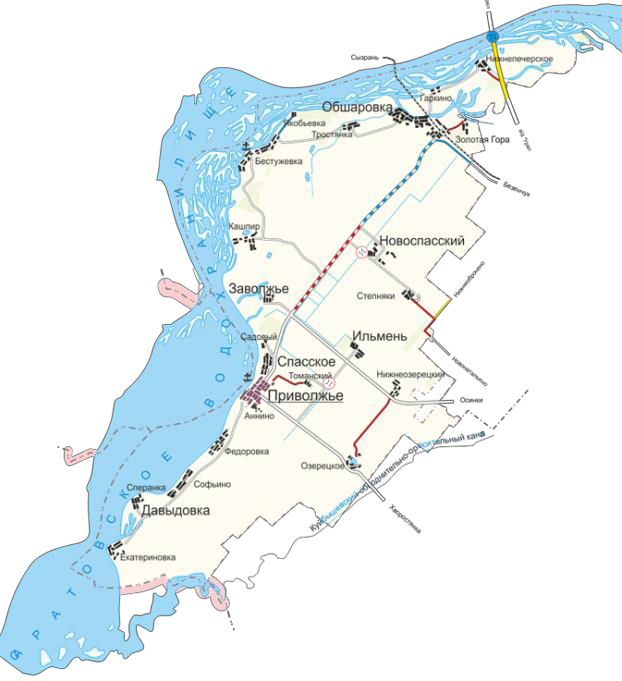 Рисунок 1- Положение сельского поселения Обшаровка Приволжского района Самарской областиПланировочная структура сельского поселения ОбшаровкаПланировочная структура населённых пунктов сельского поселения Обшаровка определяется следующими факторами: особенностями гидрографии и рельефа территории, наличием автомобильных дорог.Разработка генерального плана поселения Обшаровка предусматривается с учетом сложившейся планировочной структуры населенных пунктов, наличия свободных территорий пригодных для градостроительного освоения, внешних и внутренних транспортных связей, инженерного промышленного и социального потенциала территории и с использованием варианта открытой планировочной структуры с квартальной системой застройки.Сельское поселение Обшаровка, включает в себя пять населённых пунктов: сёла Обшаровка, Тростянка, Нижнепечерское, посёлки Гаркино и Золотая Гора.В средней части сельского поселения на побережье расположенос. Обшаровка, являющееся административным центром сельского поселения.Планировочная структура этого населённого пункта (с численностью населения 5665 человек) определилась благодаря особенностям транспортной инфраструктуры, и в целом является ветвистой. С севера территория села ограничена рекой Ерыкла и её притоком Тростянка. Западная часть жилой застройки состоит из улиц, параллельных береговой линии.Главный въезд в село осуществляется с южной стороны по асфальтовой автодороге, переходящей в улицу Шоссейную. С северо-запада  на  юго-восток село Обшаровка пересекает магистральная железная дорога «Сызрань-Пенза». Район железнодорожной станции (улица Лепилиной) является центром торговли села Обшаровка. Жилая застройка восточной части представляет собой улицы, параллельные железной дороге и главному въезду в село.От западной окраины Обшаровки идёт асфальтобетонная автодорога к посёлку Золотая Гора (с численностью населения 43 человека). Он состоит из одной улицы, протянувшейся с севера на юг. Въезд в посёлок организован с западной стороны.От северной окраины Обшаровки до села Нижнепечерское через посёлок Гаркино проходит автодорога с твёрдым покрытием.Посёлок Гаркино (с численностью населения 56 человек) расположен на севере сельского поселения, на берегу Саратовского водохранилища, состоит из одной улицы – сквозного проезда с запада на восток.Село Нижнепечерское (с численностью населения 203 человека) находится между Саратовским водохранилищем и озером Липовое на северо- западе сельского поселения Обшаровка. Эти водные объекты сформировали направление улиц.Село Тростянка (с численностью населения 181 человек) расположено на западе сельского поселения вдоль реки Тростянка. Главный въезд – с южной стороны, сформированного общественного центра в селе нет.Природно-климатические условия исследуемой территорииСельское поселение Обшаровка расположено на юге левобережья реки Волга в умеренно-континентальном климатическом поясе. Характерными особенностями климата являются: преобладание в холодное время года пасмурных дней, летом - малооблачных и ясных дней, теплая и малоснежная зима с отдельными холодными периодами, короткая весна, жаркое сухое лето, непродолжительная осень, сравнительно большая вероятность ранних осенних и поздних весенних заморозков а также быстрое нарастание температуры воздуха весной.Согласно ТСН 23-346-2003 «Строительная климатология Самарской области», по данным метеостанции «Безенчук» среднегодовая температура воздуха в границах проектирования составляет +4,6 ºС. Средняя месячная температура наружного воздуха наиболее холодного месяца (январь) составляет - 12,3 ºС. Температура воздуха наиболее холодных суток обеспеченностью 98% - 38ºС.Абсолютная минимальная температура воздуха холодного периода года достигает –47 ºС. Максимальная глубина промерзания почвы повторяемостью 1 раз в 10 лет составляет 104 см, 1 раз в 50 лет почва может промерзать на глубину 155 см.В холодный период года в основном преобладают ветра западные, южные, юго-западные. Максимальная из средних скоростей ветра за январь 3,7 м/с. Средняя скорость ветра за три наиболее холодных месяца 3,2 м/с.В	теплый	период	года	температура	воздуха	обеспеченностью	99% составляет +30,7 ºС. Средняя температура наружного воздуха наиболее теплого месяца (июль) +21,1ºС. Абсолютная максимальная температура достигает +41 ºС. В	теплый	период	преобладают	ветра	западные,	северо-западные		и северные. Минимальная из средних скоростей ветра за июль составляет 2,2 м/с. Переход среднесуточной температуры воздуха через 0 ºС в сторону понижения осуществляется в конце октября. В это время появляется, но, как правило, тает первый снежный покров. В третьей декаде ноября устанавливается постоянный снежный  покров,  продолжительность  залегания  которого  порядка  141  день. Разрушение		устойчивого	снежного	покрова	отмечаются	в	начале	апреля.Окончательно снег сходит в его первой декаде.Осадки по временам года распределяются не равномерно. Сумма осадков за теплый период (с апреля по октябрь) составляет 306 мм, за зимний (с ноябряпо март) – 160 мм. Максимум осадков приходится на летние и осенние месяцы. Твердые осадки (снег) при малом количестве дождей и суровой зиме служат дополнительным источником запаса влаги в почве, а также являются надежной защитой от зимнего промерзания почвы.ГидрографияУсловия формирования ресурсов подземных вод, т.е. особенности их питания, разгрузки, химического состава в значительной степени определяются структурой земной коры, характером рельефа, степенью обнаженности пород, т.е. тектоническими, геоморфологическими и геологическими условиями рассматриваемой территории.Вся территория муниципального района Приволжский находится в пределах Сыртовского артезианского бассейна. Практическое значение для целей водоснабжения имеют два водоносных комплекса – неоген-четвертичный и верхнекаменноугольно-нижнепермский.По химическому составу вода неоген-четвертичного комплекса преимущественно гидрокарбонатная кальциевая с минерализацией 0,4-0,8 г/дм3 и жесткостью до 4-8 мг-экв/дм3. При внешнем загрязнении минерализация увеличивается за счет соединений азота, а тип воды преобладает сульфатный. При перетоке вод из палеозоя минерализация повышается до 1,5-2,0 г/дм3, жесткость до 15-20 мг-экв/дм3, гидрокарбонатный тип вод переходит в хлоридный.Подземные воды пресной зоны верхнекаменноугольно-нижнепермского комплекса характеризуется водами гидрокарбонатного кальциевого или натриевого типа с минерализацией 0,5-0,9 г/дм3 и общей жесткостью 5-8 мг- экв/дм3. При заглублении скважин воды верхнекаменноугольно-нижнепермского комплекса характеризуются хлоридно-натриевым типом с минерализацией до 3- 10 г/дм3, иногда до 32,5 г/дм3 и жесткостью до 20-40 мг-экв/дм3.По данным Отчета «Водоснабжение и канализация» в составе схемы территориального планирования Самарской области» (Самара: НПФ «ЭКОС», 2006 г.) на территории муниципального района Приволжский для питьевых целей используются подземные воды.Современное использование территории с.п. ОбшаровкаВ соответствии с Градостроительным кодексом Российской Федерации на проектируемой территории выделены следующие виды функциональных зон:жилым;общественно-деловым;производственным;инженерных и транспортных инфраструктур;рекреационным;сельскохозяйственного использования;специального назначения;военных объектов;иным территориальным зонам.Жилая зона – зона, представленная объектами жилищного и общественно- делового строительства для проживания и обеспечения жизнедеятельности населения. Жилая зона включает зоны индивидуальной жилой застройки с приквартирными участками, малоэтажной и среднеэтажной многоквартирной жилой застройкой. На перспективу необходимо предусмотреть более активное использование территории за счет увеличения жилых кварталов с организацией внутриквартальной застройки.Общественно-деловая зона – зона центра населенных пунктов, зона учреждений образования, здравоохранения, культуры, административно-деловых и иных объектов.Производственные зоны – зоны размещения промышленных предприятий, коммунально-складских объектов и объектов сельскохозяйственного производства.Промышленные предприятия располагаются на окраинах населенных пунктов, а также незначительной частью в границах населенных пунктов. Для обслуживания населения в границах жилой зоны располагаются различные коммунальные объекты. Часть жилой застройки попадает в пределы санитарно- защитных зон от промышленных и коммунально-складских объектов.Рекреационные зоны – парки, скверы, места отдыха. Запланировано развитие рекреационных зон населенных пунктов.Зоны особо охраняемых природных территорий и историко-культурных, археологических комплексов включают территории памятников, ансамблей, достопримечательных мест, исторических поселений.Зоны инженерной и транспортной инфраструктур включают территорию автомобильного, железнодорожного транспорта, линии электропередач, линии и сооружения связи, инженерные коммуникационные коридоры и т.д.Зоны специального назначения включают объекты специального назначения – кладбища, полигоны ТБО, скотомогильник, очистные сооружения и другая режимная территория. Предусмотрено выделение участка под кладбище.Зоны	сельскохозяйственного	использования	представлены сельскохозяйственными угодьями и зоной сельскохозяйственного производства.Развитие планировочной структуры сельское поселение Обшаровка и проектное функциональное зонирование территории показаны на карте функционального зонирования территории генерального плана.При зонировании существующей и перспективной застройки учитывали фактическое использование территории, расположение планируемых площадок было выбрано с учетом всех ограничений, СЗЗ и ЗОУИТ и их близостью к транспортным узлам и основным автомобильным направлениям.Генеральный план предусматривает строительство нового жилья на свободных территориях в границах населенных пунктов. Развитие жилой зоны предусматривает строительство индивидуальной жилой застройки.Площадки под развитие малоэтажной жилой застройки сведены в таблицу 1.Таблица1-Площадки  под  развитие  жилищного  строительства  на  территории с.п. ОбшаровкаПродолжение таблицы 1При расчёте населения принят средний состав семьи - 3,5 чел.Средний размер земельного участка для строительства индивидуального жилого дома в черте населенных пунктовЖилая зонаЗемельные участки в составе жилой зоны предназначены для застройки жилыми зданиями, а также объектами культурно-бытового и иного назначения.Жилые зоны могут предназначаться для индивидуальной жилой застройки, малоэтажной смешанной жилой застройки, среднеэтажной смешанной жилой застройки, а также иных видов застройки.Жилая застройка сельского поселения Обшаровка представляет застройку низкой плотности, и в основном представлена индивидуальными жилыми одноэтажными домами с приусадебными участками. На территории сельского поселения Обшаровка в настоящее время ведётся работа в рамках приоритетного национального проекта «Доступное и комфортное жильё гражданам России».Данные о существующем жилом фонде в населенных пунктах сельского поселения Обшаровка представлены администрацией сельского поселения по состоянию на 01.01.2011г.Таблица 2 - Данные по жилому фонду сельского поселения ОбшаровкаТаблица 3 - Характеристика жилого фонда сельского поселения ОбшаровкаОбщественно – деловая зонаОбщественно-деловая зона предназначена для размещения объектов здравоохранения, культуры, торговли, общественного питания, социального и коммунально-бытового назначения, предпринимательской деятельности, а также образовательных учреждений среднего профессионального образования, административных, научно-исследовательских учреждений, культовых зданий и иных строений и сооружений, стоянок автомобильного транспорта, объектов делового, финансового назначения, иных объектов, связанных с обеспечением жизнедеятельности граждан.Общественный центр сельского поселения Обшаровка сформирован в селе Обшаровка: в западной части села по ул. Советской, в восточной - по улице Щорса и Заводской. Район железнодорожной станции (улица Липилиной) является центром торговли села Обшаровка. Кроме того, в соответствии с радиусами обслуживания населения по территории райцентра размещаются объекты школьного образования, здравоохранения, бытового обслуживания и торговли.В остальных населённых пунктах сельского поселения Обшаровка сформированных общественных центров нет.Полный перечень объектов культурно-бытового обслуживания с качественными характеристиками приведен в таблице 4.Таблица 4 - Объекты культурно-бытового обслуживанияСогласно СП 42.13330.2011 «Градостроительство. Планировка и застройка городских и сельских поселений». Актуализированная редакция. СНиП 2.07.01 – 89* и Региональных нормативов градостроительного проектирования Самарской области, существующая сеть учреждений культурно-бытового обслуживания сельского поселения Обшаровка не обеспечивает необходимый уровень обслуживания населения. Недостаточна мощность предприятий бытового и коммунального обслуживания, общественного питания. Отсутствуют учреждения жилищно-коммунального хозяйства. Населённые пункты поселения  не обеспечены объектами физкультуры и спорта.Производственная и коммунально-складская зоныЗемельные участки в составе производственных зон предназначены для застройки промышленными, коммунально-складскими, иными предназначенными для этих целей производственными объектами.В сельском поселении Обшаровка в данный момент основными отраслями производства является сельскохозяйственная и пищевая промышленность.В	селе	Обшаровка	в	восточной	части	села	сформировались производственные площадки, на которых расположены:"Приволжский завод абразивных инструментов" (признанный банкротом);ЦРМ – ремонт техники;пожарно-спасательная часть;АЗС  и  д.р.  объекты  коммунально-складского  назначения  V  классов опасности (СЗЗ – 50м).Развитие сельскохозяйственной зоны.Сельскохозяйственные зоны сельского поселения планируется развивать на существующих площадках за счет реконструкции и модернизации производства, а также на новых площадках с организацией нормативных санитарно-защитных зон. Генеральным планом предусмотрена реконструкция птицефабрики ООО «Цыпочка», расположенной в южном направлении от с. Обшаровка по ул. Шоссейная.В границах села Обшаровка, в его восточной части запроектирована площадка для размещения объектов сельскохозяйственного назначения. На проектируемой территории площадью 17,8 га планируется размещение производственных объектов IV, V класса вредности с организацией необходимых санитарно-защитных зон 50-100 м.В соответствии с письмом главы сельского поселения Обшаровка, на вышеуказанной площадке, возможно, проектирование и строительство молокозавода, мясокомбината, хлебозавода, цехов по переработке крупяных изделий, с соблюдением санитарно - гигиенических требований и технических регламентов.В целях создания благоприятных условий для развития агропромышленного комплекса при осуществлении функционального зонирования территории генеральным планом предлагается строительство фермы по откормуКРС на 400 голов (III класс опасности СЗЗ 300м.) в южном направлении от с. Тростянка (инвестиционная площадка 4 га)По предложению администрации сельского поселения в границы села Обшаровка включена территория (площадка № 9) для развития сельскохозяйственной зоны. Площадка №9 площадью 38,1 га расположена в северо-восточной части сельского поселения восточнее села Нижнепечерское, в пределах которой расположены существующие земельные участки предоставленные в 90-х годах частным лицам на праве бессрочного пользования землей для ведения личного подсобного хозяйства.Раздел 1. Показатели существующего и перспективного спроса на тепловую энергию (мощность) и теплоноситель в установленных границах территории  сельского поселения.Раздел 1.1 Существующие отапливаемые площади строительных фондов и приросты отапливаемой площади строительных фондов по расчетным элементам территориального деления с разделением объектов строительства на многоквартирные дома, индивидуальные жилые дома, общественные здания и производственные здания промышленных предприятий.Согласно Градостроительному кодексу, основным документом, определяющим территориальное развитие городского поселения, является его генеральный план.Проектная работа «Генеральный план сельского поселения Обшаровка муниципального района Приволжский Самарской области» выполнена на основании муниципального контракта №1 от 17.10.20011г. с Администрацией сельского поселения Обшаровка муниципального района Приволжский Самарской области.Генеральный план предусматривает строительство нового жилья на свободных территориях в границах населенных пунктов. Развитие жилой зоны предусматривает строительство индивидуальной жилой застройки.При расчёте населения принят средний состав семьи - 3,5 чел.Средний размер земельного участка для строительства индивидуального жилого дома в черте населенных пунктов сельского поселения Обшаровка принят 15 соток.Резервные площадки под новую жилую застройку расположены:с. Обшаровка На свободны х терр ито р и ях в гр а ница х насе ле нно г о пункта Площадка №1 (площадью – 77,0га), расположенная в северо-западной части села.Количество проектируемых участков –233 шт.Общая численность населения застройки ориентировочно составит – 815,5 человек.Общая площадь жилого фонда в жилом районе ориентировочно составит – 34,95 тыс. м2.Площадка №2 (площадью – 8,9га), расположенная в центральной части села, западная сторона ул. Лесная.Количество проектируемых участков –44 шт.Общая численность населения застройки ориентировочно составит – 154 человек.Общая площадь жилого фонда в жилом районе ориентировочно составит – 6,6 тыс. м2.Площадка №3 (площадью – 37,9га), расположенная в восточной части села, восточная сторона ул. Солнечная.Количество проектируемых участков –108 шт.Общая численность населения застройки ориентировочно составит – 378 человек.Общая площадь жилого фонда в жилом районе ориентировочно составит – 16,2 тыс. м2.Площадка  №4  (площадью  –  53,0га),  расположенная  в  юго-восточной части села, восточная сторона ул. Шоссейная.Количество проектируемых участков –196 шт.Общая численность населения застройки ориентировочно составит – 686 человек.Общая площадь жилого фонда в жилом районе ориентировочно составит – 29,4 тыс. м2.Площадка №8 (площадью – 7,1га), расположенная в южной части села, южная сторона ул. Больничная.На данной территории находится существующая жилая застройка, по предложению администрации сельского поселения включена в границы населенного пункта. Население, проживающее на данной территории, учтено в численности населения по современному состоянию. Все го   пло щадь   новых   те р ри то ри й   по д   з а стро й ку   в   с.   Обшар о вка со ста вляе т – 183,9 га  Все го	количе с тво	проек тируе мых	пр иус а дебных	у час т ков ориентировоч но с оста вляет – 581 у ча с тк ов Все го обща я площа дь пла нируе мого ж илого ф онда ориентировоч но  составляет – 87,15 тыс.м2с. Тростянка На свободны х терр ито р и ях в гр а ница х насе ле нно г о пункта 1). Площадка №5 (площадью – 33,0га), расположенная	в южной части села, по обе стороны ул.Степная.Количество проектируемых участков –144 шт.Общая численность населения  застройки ориентировочно  составит – 504 человек.Общая площадь жилого фонда в жилом районе ориентировочно составит – 21,6 тыс.м2. Все го   пло ща дь   новых   те рр и то ри й   по д   за стр о й ку   в   с.   Тро стянка  со ста вляе т – 33,0 га  Все го	количе с тво	проек тируе мых	приус а дебных	у час тк ов  ориентировоч но с оста вляет – 144 у ча с тк ов Все го обща я площа дь пла нируе мого ж илого ф онда ориентировоч но  составляет – 21,6 тыс.м2п. Гаркино На но вых тер р и тори ях :1).	Площадка	№6	(площадью	–	96,5га),	расположенная	восточнее поселкаГаркино.Количество проектируемых участков –319 шт.Общая  численность	населения  застройки  ориентировочно  составит	– 1116,5 человек.Общая площадь жилого фонда в жилом районе ориентировочно составит – 48,85 тыс. м2. Все го   пло щадь   новых   те р ри то р ий   по д   з а стро й ку   в   по с.   Га р кино  со ста вляе т – 96,5 га  Все го	количе с тво	проек тируе мых	приус а дебных	у час тк ов ориентировоч но с оста вляет – 319 у ча с тк ов Все го обща я площа дь пла нируе мого ж илого ф онда ориентировоч но  составляет – 48,85 тыс.м2п. Золотая Гора На свободны х терр ито р и ях в гр а ница х насе ле нно г о пункта 1). Площадка №7 (площадью – 27,5), расположенная в северной части поселка.Количество проектируемых участков –114 шт.Общая численность населения застройки ориентировочно составит – 399 человек.Общая площадь жилого фонда в жилом районе ориентировочно составит – 17,1 тыс. м2.Площадка №7 находятся в зоне горизонтального затопления 1% паводком. Освоение территории возможно после надлежащего осуществления инженерно- технических мероприятий. Все го  пло щадь  но вы х  те р ри то ри й  по д  з а стро й ку  в  по с.Зо ло та я  Го р а  со ста вляе т – 27,5 га Всего	количество	проектируемых	приусадебных	участков ориентировочно составляет –  114 участковВсего  общая  площадь  планируемого  жилого  фонда  ориентировочно составляет – 17,1 тыс. м2Итого:Итого по сельскому поселению площадь новых территорий под застройку составляет –333,8 гаИтого по сельскому поселению количество проектируемых приусадебных участков ориентировочно составляет – 1158 участковИтого по сельскому поселению общая площадь планируемого жилого фонда ориентировочно составляет – 173,7 тыс.м2Прирост	численности	населения	в	с.п.	Обшаровка	ориентировочно составит – 4053 человек.Территории с площадками перспективного строительства под жилую зону представлены на рисунках 2-5.Таблица 5 - Расчет объемов нового индивидуального жилищного строительстваОриентировочный	объем	нового	индивидуального	жилищного строительства на расчетный срок (до 2033 года) составит 174,7 тыс. м2.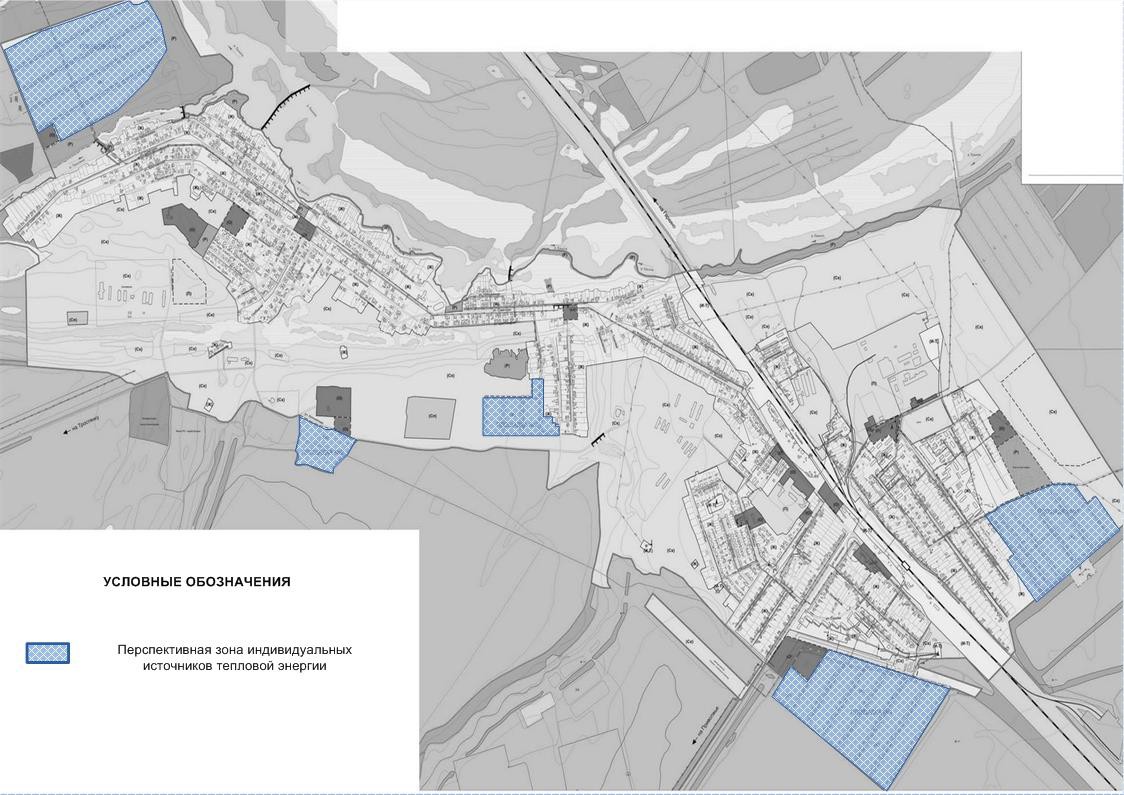 Рисунок 2 -Территория с. Обшаровка с площадками перспективного строительства под жилую зону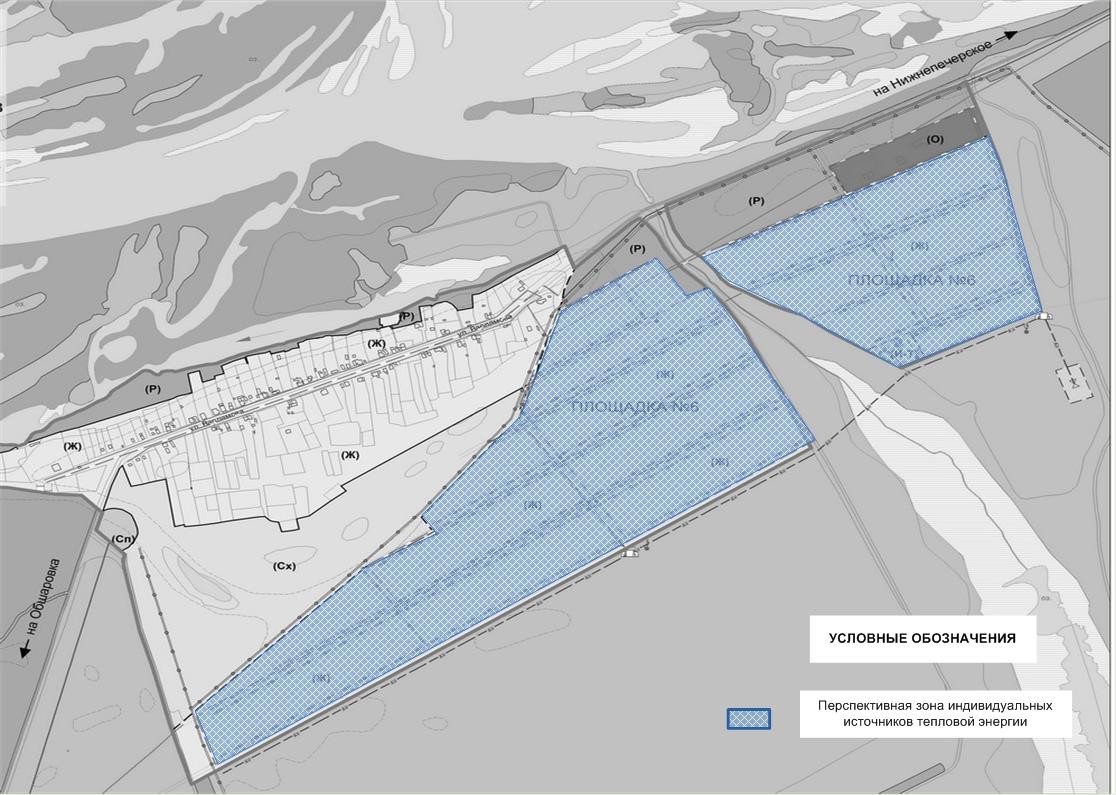 Рисунок 3 -Территория п. Гаркино с площадками перспективного строительства под жилую зону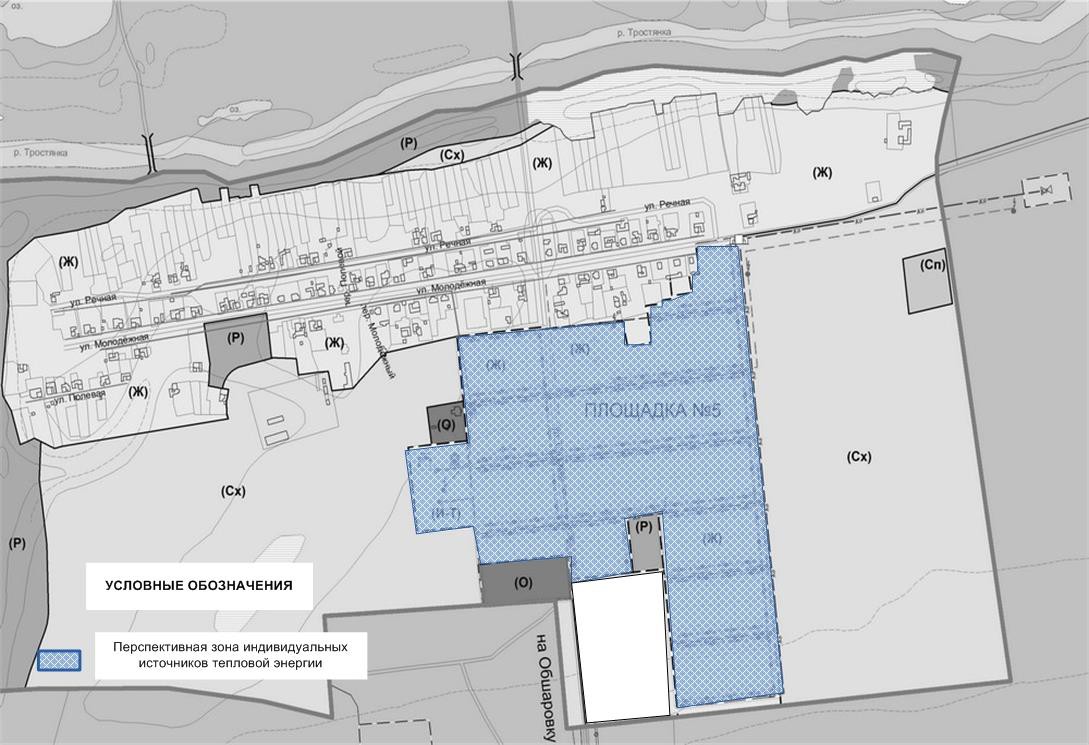 Рисунок 4 -Территория с. Тростянка с площадками перспективного строительства под жилую зону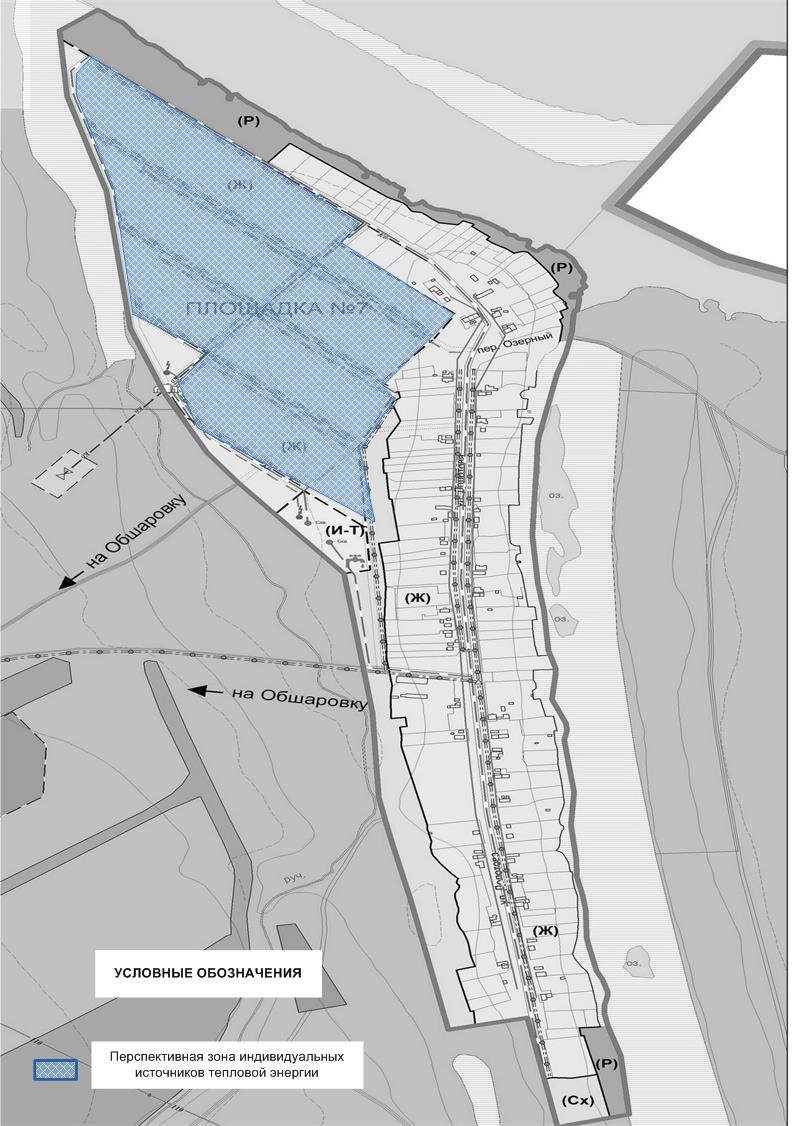 Рисунок 5 -Территория п. Золотая Гора с площадками перспективного строительства под жилую зонуПланируемые объекты социальной и культурно-бытовой сферы с. Обшаровка.Развитие территорий общественного назначения намечается по двум направлениям: предлагаются территории под размещение значимых объектов общепоселкового уровня и определяются направления развития общественных зон в новой застройке в отдельных населённых пунктах.С учетом того, что значительная часть домов, построенных на вновь осваиваемых территориях в проектируемых населённых пунктах, будет использована как вторичное жилище горожан, расчет детских дошкольных учреждений и школ следует осуществлять, исходя из 70% обеспеченности детей соответствующего возраста.Село Обшаровка является административным центром сельского поселения Обшаровка. Развитие общественного центра будет происходить на своей территории в соответствии с расчетом, с учетом перспективной численности населения и в соответствии с нормативными радиусами обслуживания от объектов соцкультбыта.Проектом генерального плана планируется: В с ф е ре ра звития образова ния (зона Ж ) Реконструкция МДОУ детский сад «Веселые ребята»  на 78 мест по ул. Советская, 86, 93, Sуч. – 0,34га;Реконструкция  МДОУ  детский  сад  «Журавушка»	на  110  мест  по  ул. Суркова, 4, Sуч. – 0,58га;Реконструкция ГБОУ СОШ №1 на 269 уч. по ул. Советская, 70, Sуч. – 2,6га, с увеличением количества учащихся до 450;Реконструкция ГБОУ СОШ №2 на 269 уч. по ул. Терешковой, 16, Sуч. – 1,35га, с увеличением количества учащихся до 350;Реконструкция ГСКОУ школа интернат 8-го вида на 106 уч. По ул. Советская, 98, Sуч. – 1,1га;Площадка №3Строительство ДОУ детский сад на 140 мест (Sуч. - 1,45 га)Площадка №1Строительство ДОУ детский сад на 60 мест (Sуч. - 1,2 га)Площадка №4Строительство образовательного учреждения на 688 мест (Sуч. - 1,9 га) В сфер е р а звития физ культур ы и спор та Строительство спортивного комплекса в СОШ №1 по ул. Советская, 70, в границах существующей школы Sуч. – 2,6га (зона Ж);Строительство физкультурно-оздоровительный комплекса со спортивным залом общего пользования на 600 кв.м и плавательным бассейном на 600 кв.м зеркала воды, Sуч. - 1,7га, S - 2100кв.м. (северо-западнее Площадки №3) зона Р;Строительство стадиона с трибунами и подтрибунными помещениями, Sуч. – 3,3 га, S – 18000 кв.м. (зона Р);Строительство плоскостных объектов физкультуры и спорта (теннис, баскетбол (600кв.м)/детский игровой комплекс (300кв.м) по ул. Советской, Sуч. - 0,7гаСтроительство плоскостных объектов физкультуры и спорта (теннис, баскетбол, минифутбол (2700кв.м)/детский игровой комплекс (300 кв.м), Sуч.  – 1,5га (Площадка №3)Строительство плоскостных объектов  физкультуры  и  спорта (теннис, баскетбол (600кв.м)/детский игровой комплекс (300кв.м), Sуч. – 0,6га (Площадка №4)Строительство плоскостных объектов  физкультуры  и  спорта (теннис, баскетбол (600кв.м)/детский игровой комплекс (300кв.м), Sуч. – 0,6га (Площадка №1) В сфер е р а звития здр а воо хр а нения Строительство амбулатории (Sуч. – 1,5га S - 600кв.м.) Площадка №4;Строительство аптеки по ул.Советская (Sуч. - 0,06га S - 50кв.м.);Строительство аптеки по ул.Вокзальная (Sуч. - 0,06га S - 50кв.м.); В сфер е р а звития ор га низа ций и учр е ждений упра вле ния Строительство здания администрации сельского поселения со встроенным предприятием общественного питания на 25 мест, Sуч. – 0,6га, S – 530кв.м. (южная сторона улицы Щорса) В	сфе р е	р а звития	о р га низа ций	по	о бе спече нию	о бще стве нно й  бе зо пасно сти Строительство здания отделения милиции отдела внутренних дел по муниципальному району Приволжский Самарской области со встроенным предприятием общественного питания на 25 мест, Sуч. – 0,45га, S – 530кв.м. (южная сторона улицы Щорса) В сфер е р а звития культур ы Реконструкция сельского клуба «Юбилейный» по ул. Советская, 96 с увеличение количества мест до 250, S уч. - 0,2га, S – 1100 м2;Реконструкция сельского клуба «Мирный» по ул. Спортивная с увеличение количества мест до 250, S уч. - 0,2га, S - 500 м2;Строительство Дома творчества на 100 мест по ул. Советской,S уч. - 0,7га, S – 420 м2; В сфер е со циа льно й за щи тыСтроительство пансионата для граждан пожилого возраста на 30 мест по ул. Больничная, S уч. – 1,0га, S – 420 м2; В сфер е быто вог о о бслужива ния и ко ммуна льно г о хо зяйства Строительство комплексного предприятия коммунально-бытового обслуживания (на 30 рабочих мест) с прачечной (на 141 кг белья в смену), химчисткой (на 7 кг вещей в смену), баней (на 35 мест) по ул. Пролетарская, Sуч. – 1,0га, S - 500 м2;Строительство комплексного предприятия коммунально-бытового обслуживания (на 15 рабочих мест) с прачечной (на 70 кг белья в смену), химчисткой (на 3,5 кг вещей в смену), баней (на 16 мест), Sуч. - 0,6га, S - 200 м2 (северо-западнее Площадки №3);Строительство комбината бытового обслуживания (типография) на 5 рабочих мест по ул. Вокзальная, Sуч. - 0,3га, S - 100 м2.Строительство комбината бытового обслуживания (индивидуальным пошивом и ремонтом обуви, одежды) на 10 рабочих мест по ул. Вокзальная, Sуч. - 0,3га, S - 150кв.м. (Площадка №1)Строительство комбината бытового обслуживания (ремонт технических бытовых машин и приборов, теле- и радиоаппаратуры) на 10 рабочих мест по ул. Вокзальная, Sуч. - 0,3га, S - 150 м2Строительство гостиницы на 31 место, Sуч. – 1,0га, S - 750 м2 (Площадка№4)Строительство  гостиницы  на  30  мест  со  встроенным  комбинатомбытового  обслуживания  (салон  красоты,  спа-салон)  на  6  рабочих  мест  по  ул. Вокзальная, Sуч. – 1,0га, S - 750 м2 В сфер е р а звития тор г о вли, о бще стве нног о пита ния  и быто вого  о бслужива ния Строительство  крытого  рынка  на  100  торговых  мест  (Sуч.   –   1,0га)Площадка №4;Строительство торгового комплекса Sуч.  – 1,1га, Sторг.  - 1500кв.м. по ул. Пролетарская;Строительство торгового комплекса Sуч. – 1,1га, Sторг. - 1500кв.м. (северо- западнее Площадки №3)Строительство объекта мелкорозничной торговли (Sуч.  - 0,2га Sторг.  - 100кв.м.) Площадка №1;Строительство предприятия общественного питания (столовая) на 100 мест по ул. Вокзальная, Sуч. - 0,6га, S - 600кв.м.Строительство  предприятия  общественного  питания  (ресторан,  кафе- закусочная) на 80 мест, Sуч. - 0,7га, S - 600кв.м. (Площадка №4)Планируемые объекты социальной и культурно-бытовой сферы с. Тростянка В сфер е р а звития о бр а зо ва ния Строительство общеобразовательного комплекса на 50 мест: начальная школа на 30 мест, совмещённая с детским садом на 20 мест, S уч. – 1,0 га (Площадка №5) В сфе р е р а звития физк ультур ы и спор та Строительство	плоскостных	объектов	физкультуры	и	спорта	(теннис, баскетбол (600кв.м)/детский игровой комплекс (300кв.м), Sуч. – 0,6га (Площадка№5) В сфер е р а з вития культур ы Реконструкция  сельского  клуба  по  ул.  Молодежная,  1а  с  увеличением количества мест до 70, Sуч. – 0,4га; В сфер е р а звития здр а воо хр а нения Реконструкция фельдшерско-акушерского пункта по ул. Молодежная, 29-1 S уч. - 0,2 га, S – 50кв.м.; В сфе р е быто вог о о бслужива ния и ко ммуна льно г о хо зяйства Строительство комплексного предприятия коммунально-бытового обслуживания с прачечной, химчисткой, баней (на 10 рабочих мест, Sуч. - 0,5га, S- 200кв.м.) В сфер е р а звития тор г о вли, о бще стве нног о пита ния  и быто вого  о бслужива ния Строительство объекта мелкорозничной торговли (Sуч. - 0,15га Sторг. - 50кв.м.) Площадка №5;Строительство предприятия общественного питания (кафе) на 10 мест,Sуч. - 0,1га, S - 100кв.м Площадка №5.Планируемые объекты социальной и культурно-бытовой сферы п. Гаркино В сфер е р а звития о бр а зо ва ния Строительство общеобразовательного комплекса на 70 мест: начальная школа на 40 мест, совмещённая с детским садом на 30 мест, S уч. – 1,0 га (Площадка №6) В сфер е р а звития физк ультур ы и спор та Строительство   плоскостных   объектов    физкультуры    и    спорта (теннис, баскетбол (600кв.м)/детский игровой комплекс (300кв.м), Sуч. – 0,7га (Площадка №6) В сфер е р а звития культур ы Строительство  сельского  клуба  на  70  мест  с  библиотекой,  Sуч.  –  0,5га- 300кв.м. (Площадка №6); В сфер е р а звития здр а воо хр а нен ия Строительство фельдшерско-акушерского пункта, Sуч. - 0,2 га, S – 50кв.м. (Площадка №6); В сфер е быто вог о о бслужива ния и ко ммуна льно г о хо зяйства Строительство	комплексного	предприятия	коммунально-бытового обслуживания с прачечной, химчисткой, баней (на 10 рабочих мест, Sуч. - 0,5га,S - 200кв.м.) Площадка №6 В сфер е р а звития тор г о вли, о бще стве нног о пита ния  и быто вого  о бслужива ния Строительство объекта мелкорозничной торговли (Sуч. - 0,15га Sторг. - 50кв.м.) Площадка №6;Строительство предприятия общественного питания (кафе) на 10 мест,Sуч. - 0,1га, S - 100кв.м Площадка №6.Планируемые объекты социальной и культурно-бытовой сферы с. Нижнепечерское В сфер е р а звития о бр а зо ва ния Строительство общеобразовательного комплекса на 50 мест: начальная школа на 30 мест, совмещённая с детским садом на 20 мест, S уч. – 1,1 га В сфер е р а звития культур ы Реконструкция	сельского	клуба	по	ул.Сельская,	3а	с	увеличением количества мест до 70, Sуч. – 0,4га; В сфер е р а звития здр а воо хр а нения Строительство фельдшерско-акушерского пункта, S уч. - 0,2 га, S – 50кв.м.;Планируемые объекты социальной и культурно-бытовой сферы п. Золотая Гора В сфе р е р а звития тор г о вли, о бще стве нног о пита ния  и быто вого  о бслужива ния Строительство объекта мелкорозничной торговли (Sуч. - 0,08-0,1га Sторг.  - 50кв.м.) Площадка №7; В сфер е р а звития физк ультур ы и спор та Строительство   плоскостных   объектов    физкультуры    и    спорта (теннис, баскетбол (600кв.м)/детский игровой комплекс (300кв.м), Sуч. – 0,6га (Площадка №7)Площадка №7 находятся в зоне горизонтального затопления 1% паводком. Размещение  новых  жилых  объектов,  объектов  социальной  сферы  возможнотолько при надлежащем обосновании и при условии осуществления инженерно- технических мероприятий.Учреждения и предприятия социального культурно-бытового обслуживания необходимые для обслуживания населения размещены на территории не подверженную затоплению, а также в с. Обшаровка.На основании рассчитанных тепловых нагрузок и с учетом климатических характеристик Самарской области были получены прогнозы объемов потребления тепловой энергии. Результаты расчетов представлены в	таблице 6.Таблица  6  -  Тепловые  нагрузки  проектируемых  общественных  и  культурно- бытовых зданийПродолжение таблицы 6Продолжение таблицы 6Тепловые нагрузки для вновь строящихся объектов не предоставлены, нагрузки принимались по аналогичным объектам.Суммарная тепловая нагрузка перспективных общественных зданий сельское поселения Обшаровка на расчетный срок строительства составит 7,363 Гкал/ч.Объемы потребления  тепловой  энергии  (мощности),  теплоносителя и приросты потребления тепловой энергии, теплоносителя.Значения объемов потребления тепловой энергии (мощности) и теплоносителя на собственные нужды, а также значения тепловой мощности нетто котельных с. п. Обшаровка представлены в таблице 7.Таблица 7 – Объемы потребления тепловой энергии (мощности) и теплоносителя на собственные нужды, тепловая мощность нетто котельныхс.п. ОбшаровкаПотребление тепловой энергии объектами, расположенными в производственных зонах с учетом  возможных  изменений производственных зон и их перепрофилирования и приросты потребления тепловой энергии (мощности) производственными объектами с разделением по видам теплопотребления и по видам теплоносителя на каждом этапе и к окончанию планируемого периода.Изменение производственных зон и их перепрофилирование, а также прирост потребления тепловой энергии (мощности) и теплоносителя производственных зон в ГП не предусматривается.Раздел 2. Существующие и перспективные балансы тепловой мощности источников тепловой энергии и тепловой нагрузки потребителей.Существующие и перспективные зоны действия систем централизованного теплоснабжения.На территории с.п. Обшаровка действуют 6 централизованных котельных.Данные системы теплоснабжения расположены в с. Обшаровка.Общая установленная мощность котельных в сельском поселении Обшаровка составляет 11,7743 Гкал/ч, годовой отпуск тепловой энергии за 2018 г. около 13,112 тыс. Гкал. Источники комбинированной выработки тепловой и электрической энергии в с.п. Обшаровка отсутствуют. Ко те льна я № 7-13 находится по адресу ул. Лычева. Котельная является централизованной, работает с постоянным обслуживающим персоналом, год постройки 1980 г., установлены котлы Buderus Logano SK 735 в количестве 1 шт. оборудованы газовыми горелками типа Oilon GР-90 Н 300 R2 котел введен в эксплуатацию в 2007 году, Viessman Vitoplex 100SX1 в количестве 1 шт. оборудован горелками Oilon GР-140 Н котел введен в эксплуатацию в 2000 году, КСВа 2,5 в количестве 1 шт. оборудован горелками ГБ-2,7-1 введен в эксплуатацию в 2009 году. Номинальная мощность котельной по проекту составляет 4,4376 Гкал/ч. Котельная оборудована системой Газ является единственным видом топлива, резервное топливо по проекту не предусмотрено. Котельная работает в отопительный период. В период наибольших отопительных нагрузок в котельной работают все 3 котла.Тепловые сети двухтрубные, симметричные, проложены надземным и подземным способами. Трубопроводы выполнены с постепенным уменьшением диаметра в направлении от источника. Компенсация тепловых удлинений трубопроводов осуществляется за счет конструктивных изгибов теплотрассы. Тепловая изоляция трубопроводов выполнена по ГОСТ 30732-2006. Сети отопления работают по температурному графику 95/70 ºС. Год ввода тепловых сетей в эксплуатацию 1978 г., ЦТП отсутствуют. Протяженность тепловых сетей в однотрубном исчислении составляет 3184 м. Ко те льна я № 7-14 находится по адресу ул. Терешковой. Котельная является централизованной, работает с постоянным обслуживающим персо-налом, год ввода в эксплуатацию 2014 г., В котельной установлены два котла Riello SAT 360, теплопроизводительностью    0,366    Гкал/час,    котлы    оборудованы    газовымигорелками типа Riello RS 50/ЕМZ. Номинальная мощность котельной составляет 0,73186 Гкал/ч.Котельная оборудована системой ХВП. Газ является единственным видом топлива, резервное топливо по проекту не предусмотрено. Котельная работает в отопительный период. В период наибольших отопительных нагрузок в котельной работают все 2 котла.Тепловые сети двухтрубные, симметричные, проложены надземным и подземным способами. Трубопроводы выполнены с постепенным уменьшением диаметра в направлении от источника. Компенсация тепловых удлинений трубопроводов осуществляется за счет конструктивных изгибов теплотрассы. Тепловая изоляция трубопроводов выполнена по ГОСТ 30732-2006. Сети отопления работают по температурному графику 95/70 ºС. Тепловые сети введены в эксплуатацию в 1989 г., ЦТП отсутствуют. Протяженность тепловых сетей отопления в однотрубном исчислении составляет 1128 м. Ко те льна я № 7-15 находится по адресу ул. Спортивная. Котельная является централизованной, работает с постоянным обслуживающим персоналом. Котельная введена в эксплуатацию в 2014 году.В котельной. установлены котлы Riello SAT 270 в количестве 2 штук, номинальная мощность котельной составляет 0,5418 Гкал/ч. Котлы оборудованы газовыми горелками Riello SAT 270. Котельная оборудована системой ХВП. Котельная работает только в отопительный период.Газ является единственным видом топлива, резервное топливо по проекту не предусмотрено. Котельная работает только в отопительный период.Тепловые сети двухтрубные, симметричные, проложены надземным и подземным способами. Трубопроводы выполнены с постепенным уменьшением диаметра в направлении от источника. Компенсация тепловых удлинений трубопроводов осуществляется за счет конструктивных изгибов теплотрассы. Тепловая изоляция трубопроводов выполнена из пенополиуретановой скорлупы.Сети отопления работают по температурному графику 95/70 ºС. Тепловые сети введены в эксплуатацию в 2003 г., ЦТП отсутствуют. Протяженность тепловых сетей отопления в однотрубном исчислении составляет 860 м. Мини-коте льна я № 7-16 находится по адресу ул. Строителей. Работает без постоянно обслуживающего персонала. Установлены котлы Mikro New 100 – 2шт.введены в эксплуатацию в 2014 году. Котлы оборудованы газовыми горелками типа «Polidoro-Multigas». Номинальная мощность котельной составляет 0,172 Гкал/ч. Котельная оборудована системой ХВП.  Котельная работает только в отопительный период.Газ является единственным видом топлива, резервное топливо по проекту не предусмотрено. В период наибольших отопительных нагрузок в котельной работают 2 котла.Тепловые сети двухтрубные, симметричные, проложены надземным способами. Трубопроводы выполнены с постепенным уменьшением диаметра в направлении от источника. Компенсация тепловых удлинений трубопроводов осуществляется за счет конструктивных изгибов теплотрассы. Тепловая изоляция трубопроводов выполнена из пенополиуретана. Сети отопления работают по температурному графику 95/70 ºС. Тепловые сети введены в эксплуатацию в 2003 г., ЦТП отсутствуют. Протяженность тепловых сетей в однотрубном исчислении составляет 192,2 м. Мини-ко те ль ная № 7-17 находится по адресу ул. Советская. Работает без постоянно обслуживающего персонала. Установлены котлы Mikro New 100 – 3шт.введены в эксплуатацию в 2014 году. Котлы оборудованы газовыми горелками типа «Polidoro-Multigas». Номинальная мощность котельной составляет 0,258 Гкал/ч. Котельная оборудована системой ХВП.  Котельная работает только в отопительный период.Газ является единственным видом топлива, резервное топливо по проекту не предусмотрено. В период наибольших отопительных нагрузок в котельной работают 3 котла.Тепловые сети двухтрубные, симметричные, проложены надземным способами. Трубопроводы выполнены с постепенным уменьшением диаметра в направлении от источника. Компенсация тепловых удлинений трубопроводов осуществляется за счет конструктивных изгибов теплотрассы. Тепловая изоляция трубопроводов выполнена из пенополиуретана. Сети отопления работают по температурному графику 95/70 ºС. Тепловые сети введены в эксплуатацию в 2003 г., ЦТП отсутствуют. Протяженность тепловых сетей в однотрубном исчислении составляет 260,4 м. Ко те льна я № 7-18 находится по адресу ул. Щорса 13. Котельная работает с постоянным обслуживающим персоналом, котел TTKV 3.5 МВт введен в эксплуатацию в 2007 г., котел Buderus Logano 3,5, введен в эксплуатацию в 2009 году. Номинальная мощность котельной составляет 5,633 Гкал/ч. Котельная оборудована системой ХВП. Котельная работает только в отопительный период. Газ является единственным видом топлива, резервное топливо по проекту не предусмотрено. В период наибольших отопительных нагрузок котельной работают 2 котла. Котельная работает в отопительный период.Тепловые сети двухтрубные, симметричные, проложены надземным и подземным способами. Трубопроводы выполнены с постепенным уменьшением диаметра в направлении от источника. Компенсация тепловых удлинений трубопроводов осуществляется за счет конструктивных изгибов теплотрассы. Тепловая изоляция трубопроводов выполнена из стекловаты с покровным слоем из стеклоткани и рубероида. Сети отопления работают по температурному графику 95/70 ºС. Тепловые сети введены в эксплуатацию в 1974 г., ЦТП отсутствуют. Протяженность тепловых сетей в однотрубном исчислении составляет 4678 м.Данные о перспективных источниках теплоснабжения с.п. Обшаровка и их территориальных местоположениях представлены в таблице 8.Таблица 8 – Перспективные источники теплоснабжения с.п. Обшаровка.Продолжение таблицы 8Существующие и перспективные зоны теплоснабжения действующих котельных и планируемых блочно-модульных источников тепловой энергии, расположенных на территориях с. п. Обшаровка представлены на рисунках 6-10.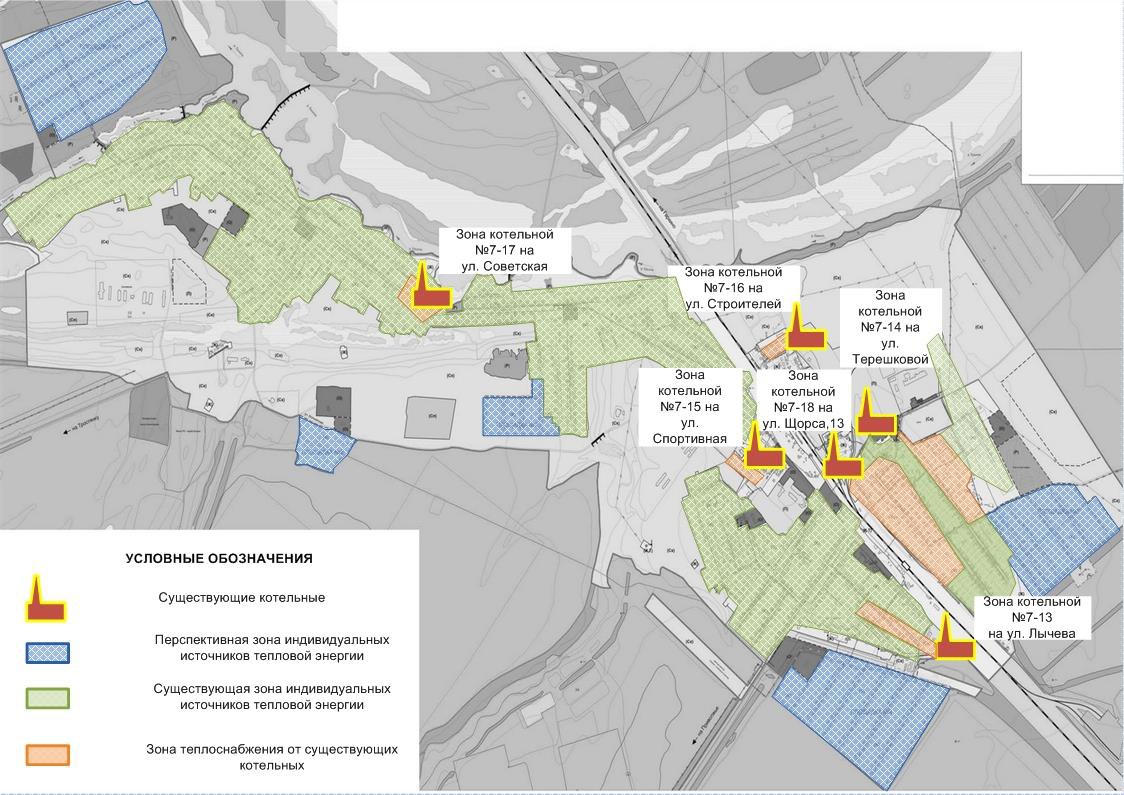 Рисунок 6 – Зоны действия систем теплоснабжения с. Обшаровка.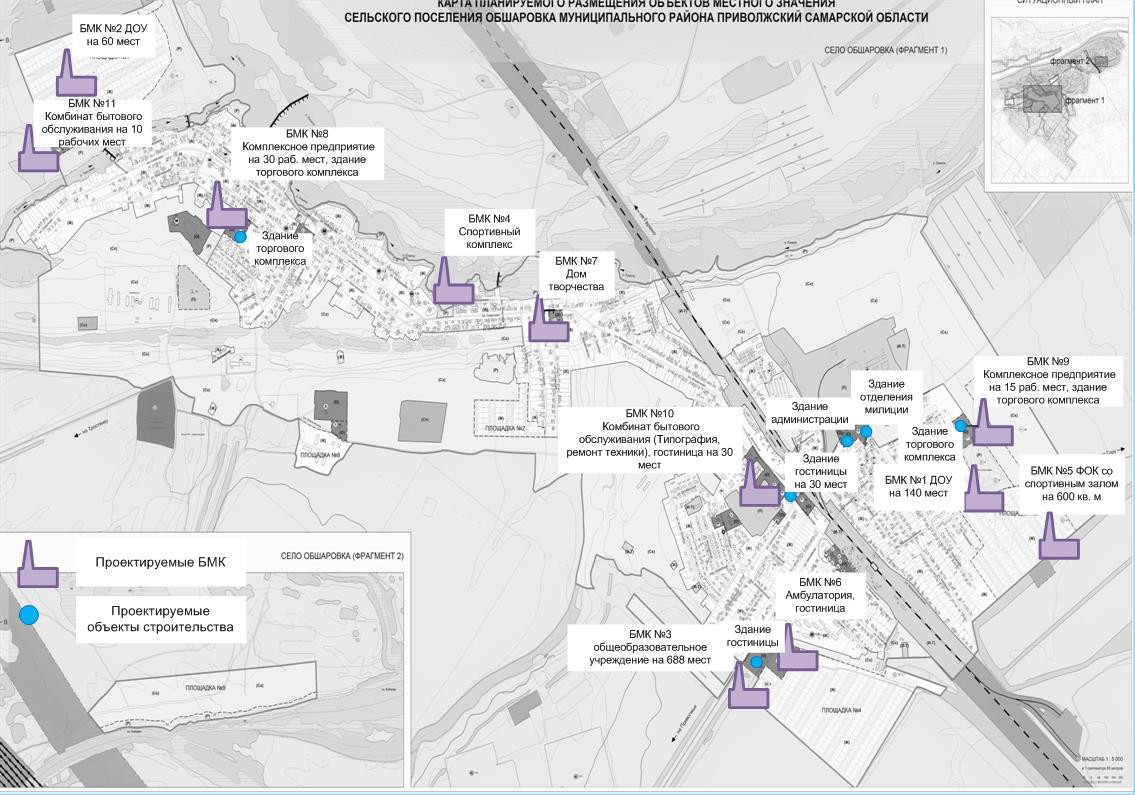 Рисунок 7- с. Обшаровка с перспективными объектами строительства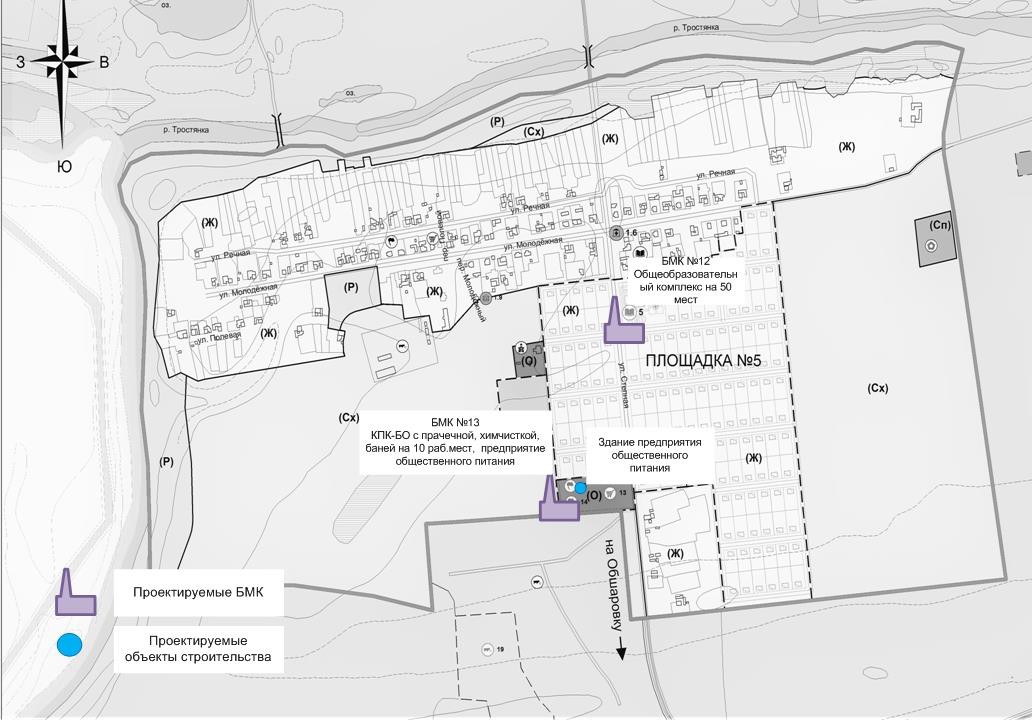 Рисунок 8- с. Тростянка с перспективными объектами строительства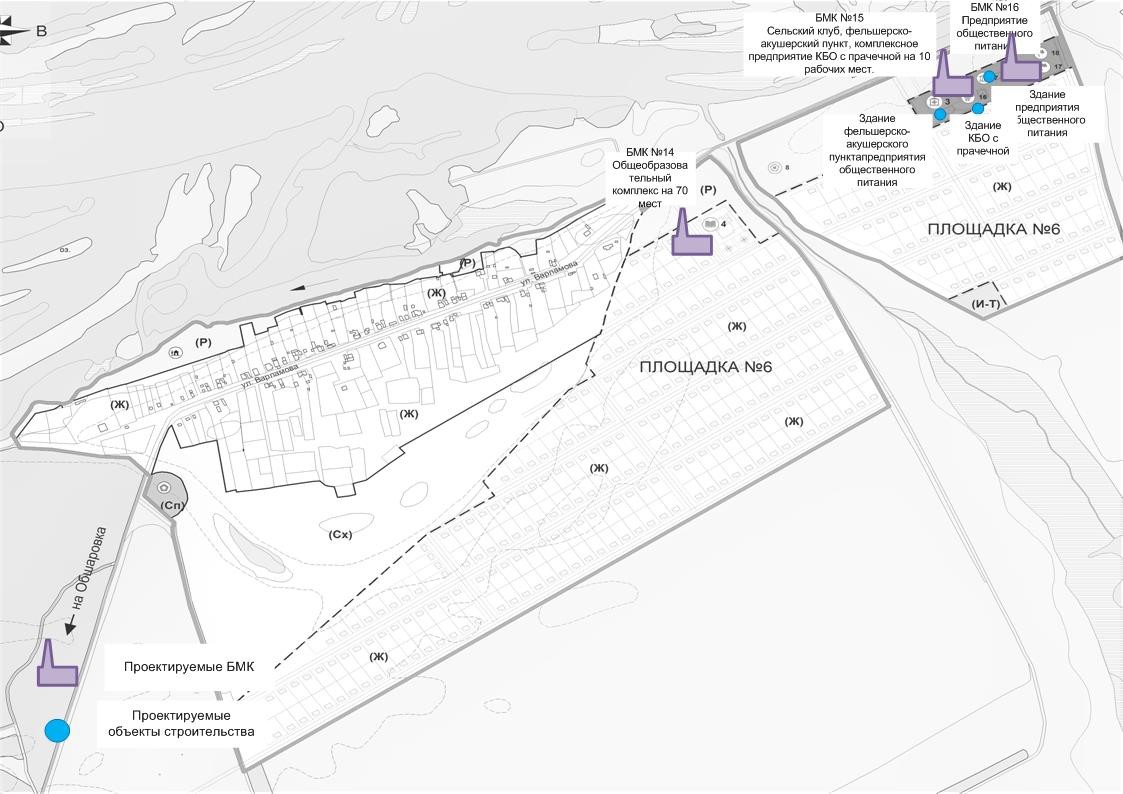 Рисунок 9- п. Гаркино с перспективными объектами строительства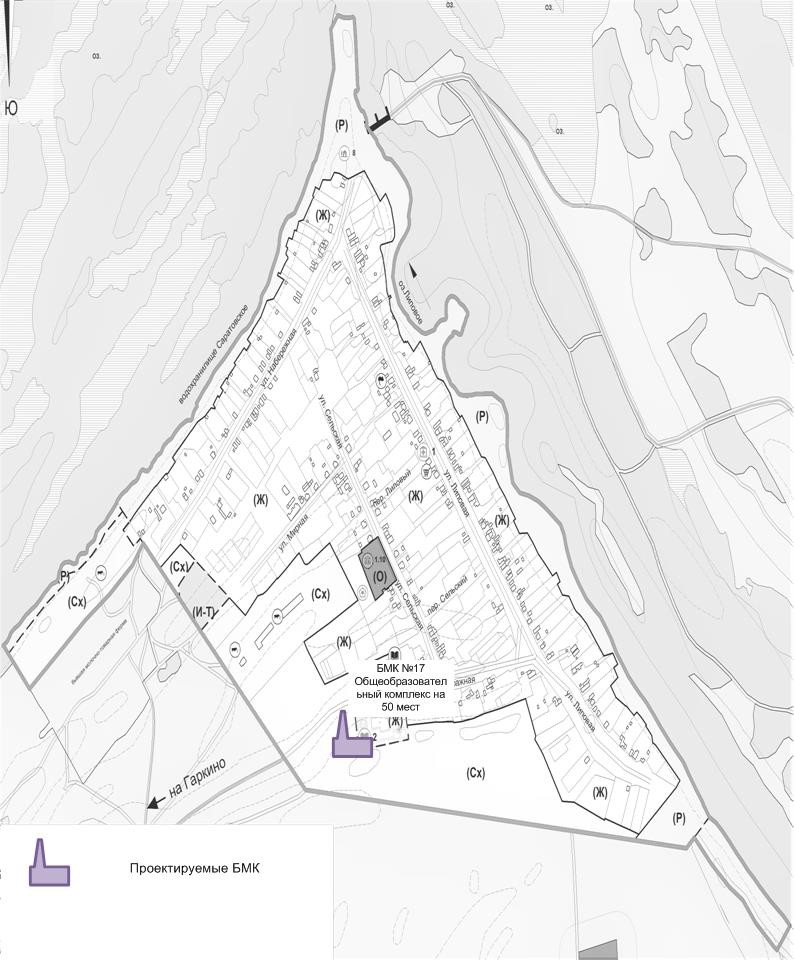 Рисунок 10- с. Нижнепечерское с перспективными объектами строительстваСуществующие и перспективные зоны действия индивидуальных источников тепловой энергии.Потребители, за исключением тех, которые подключены к централизованным и автономным системам теплоснабжения с.п. Обшаровка, используют индивидуальные источники тепловой энергии.Существующая индивидуальная жилая застройка сельского поселения Обшаровка оборудована автономными газовыми котлами. Проектируемую жилую индивидуальную застройку планируется обеспечить тепловой энергией аналогично - от индивидуальных котлов различных модификаций.Существующие и перспективные зоны действия индивидуальных источников тепловой энергии с.п. Обшаровка представлены на рисунках 11-14.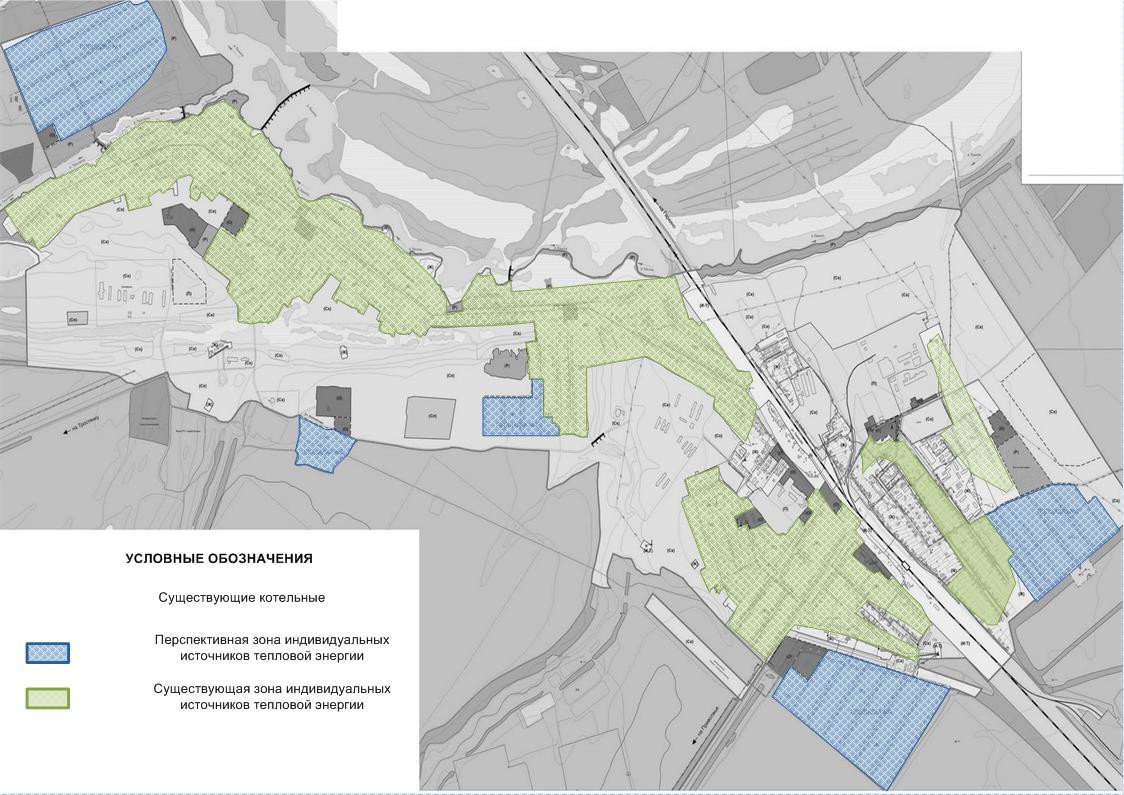 Рисунок 11– Зоны действия систем теплоснабжения с. Обшаровка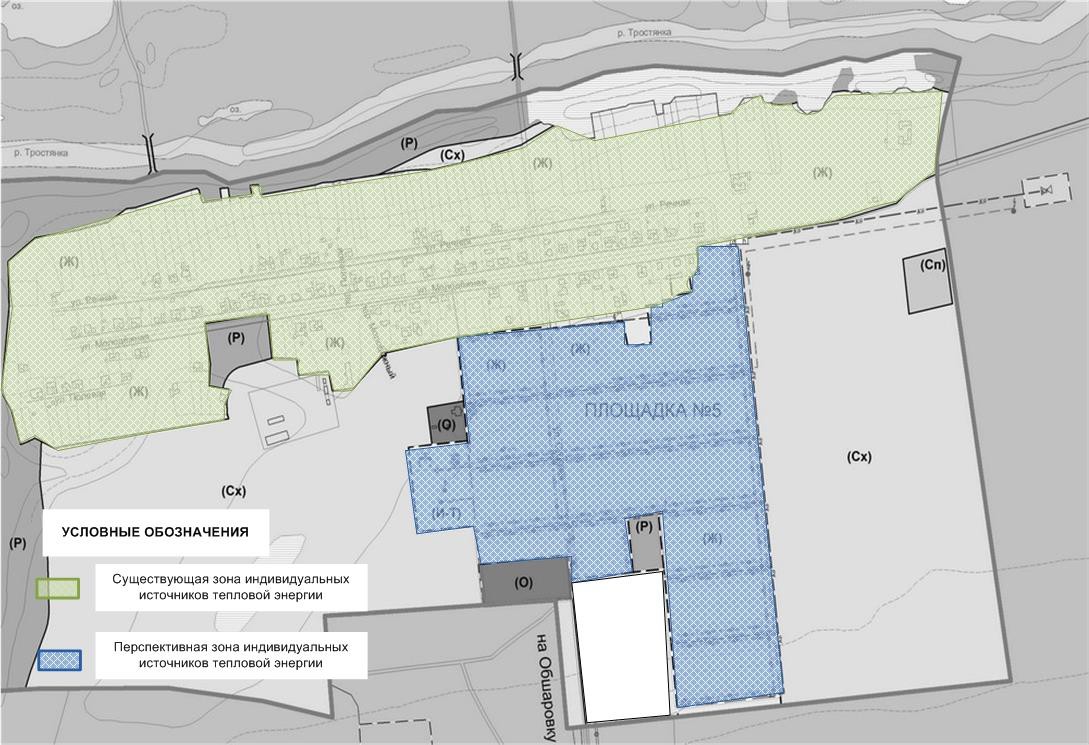 Рисунок 12 – Зоны действия систем теплоснабжения с. Тростянка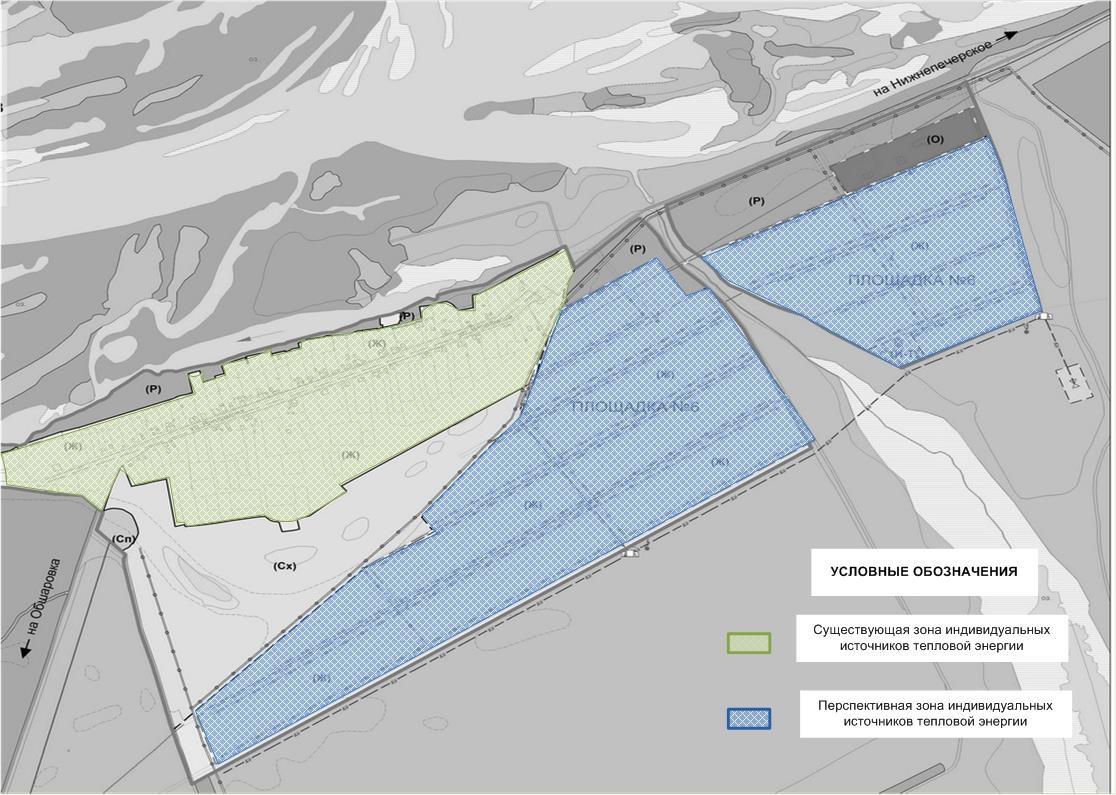 Рисунок 13 – Зоны действия систем теплоснабжения п. Гаркино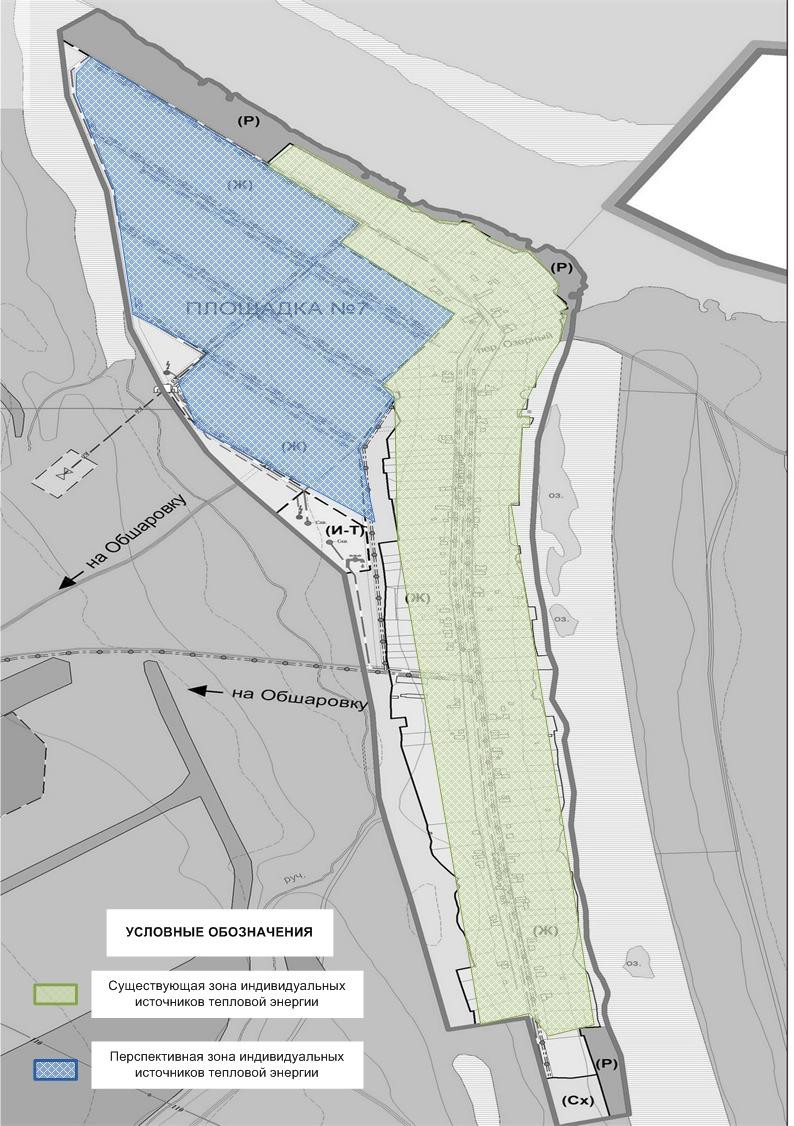 Рисунок 14– Зоны действия систем теплоснабжения п. Золотая ГораСуществующие и перспективные балансы тепловой мощности и тепловой нагрузки потребителей в зонах действия источников тепловой энергии.Показатели тепловой мощности и перспективной тепловой нагрузки существующих источников сельского поселения Обшаровка представлены в таблицах 9-10.Таблица 9 – Значения тепловой мощности системы теплоснабжения от котельных с.п. ОбшаровкаДефицита  тепловой  нагрузки  не  наблюдается.  В  котельной  №7-18  к  2033  году  подключенная  тепловая  нагрузка увеличится на 0,636 Гкал/час и составит 2,2 Гкал/час.Для вновь строящихся объектов планируется строительство БМК.Перспективные балансы тепловой мощности для вновь строящихся БМК представлены в таблице 50.Таблица 10 – Перспективные балансы тепловой мощности и тепловой нагрузкиПродолжение таблицы 10Перспективные балансы тепловой мощности источников тепловой энергии и тепловой нагрузки потребителей, если зона действия источника тепловой энергии расположена в границах двух или более поселений.Источники  тепловой  энергии,  расположенные  в  границах  двух  или  более поселений на территории с.п. Обшаровка отсутствуют.Расчет радиусов эффективного теплоснабжения, позволяющий определить условия, при которых подключение теплопотребляющих установок к системе теплоснабжения нецелесообразно вследствие увеличения совокупных расходов в указанной системе.Согласно п. 30, г. 2, ФЗ №190 от 27.07.2010 г.: «радиус эффективного теплоснабжения - максимальное расстояние от теплопотребляющей установки до ближайшего источника тепловой энергии в системе теплоснабжения, при превышении которого подключение теплопотребляющей установки к данной системе теплоснабжения нецелесообразно по причине увеличения совокупных расходов в системе теплоснабжения».В настоящее время, методика определения радиуса эффективного теплоснабжения не утверждена федеральными органами исполнительной власти в сфере теплоснабжения.Основными критериями оценки целесообразности подключения новых потребителей в зоне действия системы централизованного теплоснабжения являются:затраты на строительство новых участков тепловой сети и реконструкция существующих;пропускная способность существующих магистральных тепловых сетей;затраты на перекачку теплоносителя в тепловых сетях;потери тепловой энергии в тепловых сетях при ее передаче;надежность системы теплоснабжения.Комплексная оценка вышеперечисленных факторов, определяет величину оптимального радиуса теплоснабжения.В таблице 11 представлены значения радиуса эффективного теплоснабжения по котельным.Таблица 11- Радиус эффективного теплоснабженияСуществующая жилая и социально-административная застройка поселения, подключенные к централизованному теплоснабжению, полностью находятся в  пределах радиуса эффективного теплоснабжения, и подключение новых потребителей в границах сложившейся застройки экономически оправдано.Раздел 3. Перспективные балансы теплоносителя.3.1 Существующие и перспективные балансы производительности водоподготовительных установок и максимального потребления теплоносителя теплопотребляющими установками потребителей.В качестве теплоносителя от теплоисточников принята сетевая вода с расчетной температурой 95/70°С. Разбор теплоносителя не осуществляется.Расчетные показатели балансов теплоносителя систем теплоснабжения в городском поселении Обшаровка, включающие расходы сетевой воды, объем трубопроводов и потери в сетях, представлены в таблицах 12-13. Величина подпитки определена в соответствии со СниП 41-02-2003 «Тепловые сети».Таблица 12 – Перспективный баланс теплоносителя системы теплоснабжения от котельных с.п. Обшаровка.В	таблице	13	представлены	балансы	теплоносителя	для	вновь проектируемых БМК.Таблица 13 – Перспективный балансы теплоносителя до 2033 годаПродолжение таблицы 13Глава 4. Мастер-план развития систем теплоснабжения.Описание вариантов (не менее двух) перспективного развития систем теплоснабжения (в случае их изменения относительно ранее принятого варианта развития систем теплоснабжения в утвержденной в установленном порядке схеме теплоснабжения).При разработке сценариев развития систем теплоснабжения с.п. Обшаровка учитывались климатический фактор и техническое состояние существующего оборудования теплоисточников и тепловых сетей.Первый вариант развитияПервый вариант развития предполагает использование существующих источников тепловой энергии для теплоснабжения потребителей с.п. Обшаровка.Второй вариант развитияВторой вариант развития предполагает строительство собственных источников тепловой энергии – котельных блочно - модульного типа.Технико-экономическое сравнение вариантов перспективного развития систем теплоснабжения.В данной схеме рассматриваются оба варианта перспективного развития систем теплоснабжения.Первый вариант развития систем теплоснабжения не целесообразно использовать для объектов административно - общественного назначения, которые не входят в радиус эффективного теплоснабжения с.п. Обшаровка. Объекты, которые попадают в радиус эффективного теплоснабжения, подключают к существующим источникам тепловой энергии, если на них имеется запас тепловой мощности.В остальных случаях целесообразно использовать второй вариант развития систем теплоснабжения.Обоснование выбора приоритетного варианта перспективного развития систем теплоснабжения на основе анализа ценовых (тарифных) последствий для потребителей.В данной схеме рассматриваются оба варианта перспективного развития систем теплоснабжения.Раздел 5. Предложения по новому строительству, реконструкции и техническому перевооружению источников тепловой энергии.Предложения по строительству источников тепловой энергии, обеспечивающих перспективную тепловую нагрузку на осваиваемых территориях поселения, для которых отсутствует возможность или целесообразность передачи тепловой энергии от существующих или реконструируемых источников тепловой энергии.В данной работе рассмотрено 4 варианта развития системы теплоснабжения с.п. Обшаровка:Вариант 1 – централизованное теплоснабжение перспективных общественных и жилых зданий;Вариант 2 – децентрализованное теплоснабжение перспективных общественных и жилых зданийВариант  3  –  индивидуальное  теплоснабжение  для  перспективной  усадебной застройки.Вариант	4	–	реконструкция	и	техническое	перевооружение	существующих источников тепловой энергии и тепловых сетей;Варианты 1 и 2 альтернативны друг другу. Варианты 3 и 4 реализуется независимо от каждого сценария.Для культбыта – отопительные модули, встроенные или пристроенные котельные, с автоматизированным оборудованием, с высоким КПД. В целях экономии тепловой энергии и, как следствие, экономии расхода газа, в проектируемых зданиях культбыта, применять автоматизированные системы отопления, вентиляции и горячего водоснабжения. В автоматизированных тепловых пунктах устанавливать устройства попогодного регулирования.Весь жилой индивидуальный фонд обеспечивается теплом от собственных теплоисточников – это котлы различной модификации, для нужд отопления и горячего водоснабжения. Строительство источника централизованного теплоснабжения и тепловых сетей для ИЖС экономически нецелесообразно в связи с низкой плотностью тепловой нагрузки и низких нагрузках конечных потребителей (вариант 3).Таблица 14 – Перспективные источники теплоснабжения с.п. ОбшаровкаПродолжение таблицы 14Предложения по реконструкции источников тепловой энергии, обеспечивающих перспективную тепловую нагрузку в существующих и расширяемых зонах действия источников тепловой энергииРеконструкция источников тепловой энергии, обеспечивающих перспективную тепловую нагрузку в существующих и расширяемых зонах действия источников тепловой энергии, не требуется.Предложения по техническому перевооружению источников тепловой энергии с целью повышения эффективности работы  систем теплоснабжения в с.п. ОбшаровкаПеревооружение источников тепловой энергии с целью повышения эффективности работы систем теплоснабжения в с.п. Обшаровка, не требуется.Графики совместной работы источников тепловой энергии, функционирующих в режиме комбинированной выработки электрической и тепловой энергии и котельных, меры по выводу из эксплуатации, консервации и демонтажу избыточных источников тепловой энергии, а также источников тепловой энергии, выработавших нормативный срок службы, в случае, если продление срока службы технически невозможно или экономически нецелесообразно.Источники тепловой энергии, функционирующие в  режиме комбинированной выработки электрической и тепловой энергии, отсутствуют.Вывод из эксплуатации, консервация и демонтаж избыточных источников тепловой энергии не планируется, в связи  с  отсутствием  таких  объектов  в с.п. Обшаровка.Меры по переоборудованию котельных в источники комбинированной выработки электрической и тепловой энергии.Переоборудование существующих котельных с.п. Обшаровка в источники комбинированной выработки электрической и тепловой энергии нецелесообразно, в связи с достаточной обеспеченностью электроэнергией в с.п. Обшаровка.5.6. Меры по переводу котельных, размещенных в существующих и расширяемых зонах действия источников комбинированной выработки тепловой и электрической энергии, в пиковый режим работы для каждого этапа, в том числе график перевода.Источники комбинированной выработки тепловой и электрической энергии в с.п. Обшаровка отсутствуют.Решения о  загрузке источников тепловой энергии, распределении (перераспределении) тепловой нагрузки потребителей тепловой энергии в каждой зоне действия системы теплоснабжения между источниками тепловой энергии, поставляющими тепловую энергию в данной системе теплоснабжения.Источники тепловой энергии с.п. Обшаровка между собой технологически не связаны.Оптимальный температурный график отпуска тепловой энергии для каждого источника тепловой энергии или группы источников в системе теплоснабжения, работающей на общую тепловую сеть.В соответствии со СНиП 41-02-2003 регулирование отпуска теплоты от источников тепловой энергии предусматривается качественное по нагрузке отопления согласно графику изменения температуры воды в зависимости от температуры наружного воздуха. Централизация теплоснабжения всегда экономически выгодна при плотной застройке в пределах данного района. С повышением степени централизации теплоснабжения, как правило, повышается экономичность выработки тепла, снижаются начальные затраты и расходы по эксплуатации источников теплоснабжения, но одновременно увеличиваются начальные затраты на сооружение тепловых сетей и эксплуатационные расходы на транспорт тепла.Режим работы систем централизованного теплоснабжения городского поселения запроектирован на температурный график 95/70 °С.Предложения по перспективной установленной тепловой мощности каждого источника тепловой энергии с учетом аварийного и перспективного резерва тепловой мощности с предложениями по утверждению срока ввода в эксплуатацию новых мощностейПредложения по перспективной установленной тепловой мощности каждого источника тепловой энергии представлены в п. 2.3.Предложения по вводу новых и реконструкции существующих источников тепловой энергии с использованием возобновляемых источников энергии, а также местных видов топлива.Основным видом топлива для котельных с.п. Обшаровка является природный газ.Раздел 6. Предложения по строительству, реконструкции и модернизации тепловых сетей.Предложения по строительству и реконструкции тепловых сетей, обеспечивающих перераспределение тепловой нагрузки из зон с дефицитом располагаемой тепловой мощности источников тепловой энергии в зоны с резервом располагаемой тепловой мощности источников тепловой энергии (использование существующих резервов).Так как все источники тепловой энергии в настоящий момент и на рассматриваемый период независимы друг от друга (гидравлически не связаны), а также учитывая их взаимное расположение и отсутствие дефицита тепловой мощности, реконструкция и строительство тепловых сетей, обеспечивающих перераспределение тепловой нагрузки из зон с дефицитом тепловой мощности, не предполагается.Замена существующих трубопроводов будет производиться в связи с исчерпанием ресурса эксплуатации.Предложения по строительству, реконструкции и модернизации тепловых сетей для обеспечения перспективных приростов тепловой нагрузки во вновь осваиваемых районах поселения под жилищную, комплексную или производственную застройку.Реконструкция тепловых сетей, не требуется.Предложения по строительству, реконструкции и модернизации тепловых сетей в целях обеспечения условий, при наличии которых существует возможность поставок тепловой энергии потребителям от различных источников тепловой энергии при сохранении надежности теплоснабжения.Строительства тепловых сетей, обеспечивающих условия, при наличии которых существует возможность поставок тепловой энергии потребителям от различных источников тепловой энергии при сохранении надежности теплоснабжения в с.п. Обшаровка не требуется.Предложения по строительству и реконструкции тепловых сетей для повышения эффективности функционирования системы теплоснабжения, в том числе за счет перевода котельных в пиковый режим работы или ликвидации.Для	повышения	эффективности	функционирования	системы теплоснабжения с.п. Обшаровка не требуется.Предложения по строительству, реконструкции и модернизации тепловых сетей для обеспечения нормативной надежности теплоснабжения потребителей.Строительство	и	реконструкция	тепловых	сетей	для	обеспечения нормативной надежности и безопасности теплоснабжения не требуется.Глава 7. Предложения по переводу открытых систем теплоснабжения (горячего водоснабжения) в закрытые системы горячего водоснабжения.Предложения по переводу существующих открытых систем теплоснабжения (горячего водоснабжения) в закрытые системы горячего водоснабжения, для осуществления которого необходимо строительство индивидуальных и (или) центральных тепловых пунктов при наличии у потребителей внутридомовых систем горячего водоснабжения.Существуют три способа регулирования отпуска тепловой энергии:качественный, заключающийся в регулировании отпуска теплоты за счет изменения температуры теплоносителя при сохранении постоянным его расхода;количественный, заключающийся в регулировании отпуска теплоты путем изменения расхода теплоносителя при постоянной температуре;качественно-количественный, заключающийся в регулировании отпуска теплоты посредством одновременного изменения расхода и температуры теплоносителя;Предложения по переводу существующих открытых систем теплоснабжения (горячего водоснабжения) в закрытые системы горячего водоснабжения, для осуществления которого отсутствует необходимость строительства индивидуальных и (или) центральных тепловых пунктов по причине отсутствия у потребителей внутридомовых систем горячего водоснабжения.В с.п. Обшаровка закрытая система горячего водоснабжения.Раздел 8. Перспективные топливные балансы.Перспективные топливные балансы для каждого источника тепловой энергии по видам основного, резервного и аварийного топлива.Основным видом топлива в котельных с.п. Обшаровка является природный газ. Резервное топливо не предусмотрено проектом.Перспективные топливные балансы для каждого источника тепловой энергии, расположенного в границах поселения, представлены в таблице 15.Таблица 15 - Перспективные топливные балансы источников тепловой энергии, расположенных в границах с.п. ОбшаровкаТаблица 16 - Перспективные топливные балансы источников тепловой энергии, расположенных в границах с.п. ОбшаровкаРаздел 9. Инвестиции в новое строительство, реконструкцию и техническое перевооружение.Предложения по величине необходимых инвестиций в новое строительство, реконструкцию и техническое перевооружение источников тепловой энергии.Необходимость проведения работ по техническому перевооружению источников тепловой энергии к окончанию расчетного срока обусловлено физическим износом установленного оборудования котельных.Стоимость капитальных вложений в перевооружение  котельных определена по среднерыночной стоимости оборудования, стоимости проектных, СМР и ПНР.Финансовые затраты на реконструкцию существующих централизованных источников тепловой энергии с.п. Обшаровка представлены в таблице 17 (вариант 4).Таблица	17	–	Финансовые	потребности	на	реконструкцию	существующих центральных котельных в городском поселении Обшаровка (вариант 4).Продолжение таблицы 17руб.Для строительства новых БМК необходимы затраты в размере 40,29 млн.Оценка	денежных	затрат	на	строительство	новых	трубопроводы	спенополиуретановой изоляцией подготовлена с использованием Программного комплекса Estimate и ТСНБ-ТЕР-2001 Самарской области в редакции 2014 года и представлена в приложение 2.На территории с.п. Обшаровка имеются тепловые сети подлежащие реконструкции. Изношенные трубопроводы подлежат замене на новые трубопроводы с пенополиуретановой изоляцией.Сводные данные по реконструкции существующих тепловых сетей приведены в таблице 61 (вариант 4).Предложения по величине необходимых инвестиций в строительство, реконструкцию и техническое перевооружение тепловых сетей, насосных станций и тепловых пунктов.Сводные данные по строительству тепловых сетей приведены в таблице 18 (вариант 4).Таблица 18 – Финансовые потребности на строительство существующих тепловых сетей с.п. Обшаровка (вариант 4).Примечание: стоимость указана по среднерыночным ценам объектов аналогов. Конечная стоимость работ устанавливается после обследования теплофикационного оборудования, и составления проектно-сметной документации.Для прокладки новых сетей для вновь строящихся объектов необходимы капитальные вложения в размере 8,183 млн. руб.Решения по величине инвестиций в строительство, реконструкцию, техническое перевооружение и модернизацию в связи с изменениями температурного графика и гидравлического режима работы системы теплоснабжения.Инвестиции в строительство, реконструкцию и техническое перевооружение в связи с изменениями температурного графика и гидравлического режима работы системы теплоснабжения не требуются.Предложения по величине инвестиций для перевода открытой системы теплоснабжения (горячего водоснабжения) в закрытую систему горячего водоснабжения.схемеВ с.п. . Обшаровка горячее водоснабжение осуществляется по закрытойРаздел 10. Решение об определении единой теплоснабжающей организации.В соответствии со статьей 4 (пункт 2) Федерального закона от 27 июля 2010 г. № 190-ФЗ "О теплоснабжении" Правительство Российской Федерации сформировало новые Правила организации теплоснабжения. В правилах, утвержденных Постановлением Правительства РФ, предписаны права и обязанности теплоснабжающих и теплосетевых организаций, иных владельцев источников тепловой энергии и тепловых сетей, потребителей тепловой энергии в сфере теплоснабжения. Из условий повышения качества обеспечения населения тепловой энергией в них предписана необходимость организации единых теплоснабжающих организаций (ЕТО). При разработке схемы теплоснабжения предусматривается включить в нее обоснование соответствия организации, предлагаемой в качестве единой теплоснабжающей организации, требованиям, установленным Постановлениями Правительства от 22 февраля 2012 г. № 154 и от 8 августа 2012 г. №808.10.1. Основные положения по обоснованию ЕТООсновные положения по организации ЕТО в соответствии с Правилами заключаются в следующем.Критерии определения единой теплоснабжающей организации определены постановлением Правительства Российской Федерации №808 от 08.08.2012 "Об организации теплоснабжения в Российской Федерации и о внесении изменений в некоторые акты Правительства Российской Федерации.Статус единой теплоснабжающей организации присваивается теплоснабжающей и (или) теплосетевой организации решением органа местного самоуправления (далее - уполномоченные органы) при утверждении схемы теплоснабжения поселения, городского округа.В проекте схемы теплоснабжения должны быть определены границы зон деятельности единой теплоснабжающей организации (организаций). Границы зоны (зон) деятельности единой теплоснабжающей организации (организаций) определяются границами системы теплоснабжения.В случае если на территории поселения, городского округа существуют несколько систем теплоснабжения, уполномоченные органы вправе:определить единую теплоснабжающую организацию (организации) в каждой   из   систем  теплоснабжения,   расположенных   в   границах   поселения,городского округа;определить на несколько систем теплоснабжения единую теплоснабжающую организацию.Для присвоения организации статуса единой теплоснабжающей организации на территории поселения, городского округа лица, владеющие на праве собственности или ином законном основании источниками тепловой энергии и (или) тепловыми сетями, подают в уполномоченный орган в течение 1 месяца с даты опубликования (размещения) в установленном порядке проекта схемы теплоснабжения заявку на присвоение организации статуса единой теплоснабжающей организации с указанием зоны ее деятельности. К заявке прилагается бухгалтерская отчетность, составленная на последнюю отчетную дату перед подачей заявки, с отметкой налогового органа о ее принятии.Уполномоченные органы обязаны в течение 3 рабочих дней с даты окончания срока для подачи заявок разместить сведения о принятых заявках на сайте поселения, городского округа, на сайте соответствующего субъекта Российской Федерации в  информационно-телекоммуникационной  сети "Интернет".В случае если органы местного самоуправления не имеют возможности размещать соответствующую информацию на своих официальных сайтах, необходимая информация может размещаться на официальном сайте субъекта Российской Федерации, в границах которого находится соответствующее муниципальное образование. Поселения, входящие в муниципальный район, могут размещать необходимую информацию на официальном сайте этого муниципального района.В случае если в отношении одной зоны деятельности единой теплоснабжающей организации подана 1 заявка от лица, владеющего на праве собственности или ином законном основании источниками тепловой энергии и (или) тепловыми сетями в соответствующей зоне деятельности единой теплоснабжающей организации, то статус единой теплоснабжающей организации присваивается указанному лицу. В случае если в отношении одной зоны деятельности единой теплоснабжающей организации подано несколько заявок от лиц, владеющих на праве собственности или ином законном основании источниками тепловой энергии и (или) тепловыми сетями в соответствующей зоне деятельности  единой  теплоснабжающей  организации,  уполномоченный  органприсваивает  статус  единой  теплоснабжающей  организации  в  соответствии  с нижеперечисленными критериями.Критериями определения единой теплоснабжающей организации являются:владение на праве собственности или ином законном основании источниками тепловой энергии с наибольшей рабочей тепловой мощностью  и (или) тепловыми сетями с наибольшей емкостью в границах зоны деятельности единой теплоснабжающей организации;размер собственного капитала;способность в лучшей мере обеспечить надежность теплоснабжения в соответствующей системе теплоснабжения.Для определения указанных критериев уполномоченный орган при разработке схемы теплоснабжения вправе запрашивать у теплоснабжающих и теплосетевых организаций соответствующие сведения.В случае если заявка на присвоение статуса единой теплоснабжающей организации подана организацией, которая владеет на праве собственности или ином законном основании источниками тепловой энергии с наибольшей рабочей тепловой мощностью и тепловыми сетями с наибольшей емкостью в границах зоны деятельности единой теплоснабжающей организации, статус единой теплоснабжающей организации присваивается данной организации.Показатели рабочей мощности источников тепловой энергии и емкости тепловых сетей определяются на основании данных схемы (проекта схемы) теплоснабжения поселения, городского округа.В случае если заявки на присвоение статуса единой теплоснабжающей организации поданы от организации, которая владеет на праве собственности или ином законном основании источниками тепловой энергии с наибольшей рабочей тепловой мощностью, и от организации, которая владеет на праве собственности или ином законном основании тепловыми сетями с наибольшей емкостью в границах зоны деятельности единой теплоснабжающей организации, статус единой теплоснабжающей организации присваивается той организации из указанных, которая имеет наибольший размер собственного капитала. В случае если размеры собственных капиталов этих организаций различаются не более чем на 5 процентов, статус единой теплоснабжающей организации присваивается организации, способной в лучшей мере обеспечить надежность теплоснабжения в соответствующей   системе   теплоснабжения.   Размер   собственного   капиталаопределяется по данным бухгалтерской отчетности, составленной на последнюю отчетную дату перед подачей заявки на присвоение организации статуса единой теплоснабжающей организации с отметкой налогового органа о ее принятии.Способность в лучшей мере обеспечить надежность теплоснабжения в соответствующей системе теплоснабжения определяется наличием у организации технических возможностей и квалифицированного персонала по наладке, мониторингу, диспетчеризации, переключениям и оперативному управлению гидравлическими и температурными режимами системы теплоснабжения и обосновывается в схеме теплоснабжения.В случае если организациями не подано ни одной заявки на присвоение статуса единой теплоснабжающей организации, статус единой теплоснабжающей организации присваивается организации, владеющей в соответствующей зоне деятельности источниками тепловой энергии с наибольшей рабочей тепловой мощностью и (или) тепловыми сетями с наибольшей тепловой емкостью.Единая теплоснабжающая организация при осуществлении своей деятельности обязана:заключать и исполнять договоры теплоснабжения с любыми обратившимися к ней потребителями тепловой энергии, теплопотребляющие установки которых находятся в данной системе теплоснабжения при условии соблюдения указанными потребителями выданных им в соответствии с законодательством о градостроительной деятельности технических условий подключения к тепловым сетям;заключать и исполнять договоры поставки тепловой энергии (мощности) и (или) теплоносителя в отношении объема тепловой нагрузки, распределенной в соответствии со схемой теплоснабжения;заключать и исполнять договоры оказания услуг по передаче тепловой энергии, теплоносителя в объеме, необходимом для обеспечения теплоснабжения потребителей тепловой энергии с учетом потерь тепловой энергии, теплоносителя при их передаче.Организация может утратить статус единой теплоснабжающей организации в следующих случаях:систематическое (3 и более раза в течение 12 месяцев) неисполнение или ненадлежащее исполнение обязательств, предусмотренных условиями договоров теплоснабжения.     Факт     неисполнения     или     ненадлежащего     исполненияобязательств должен быть подтвержден вступившими в законную силу решениями федерального антимонопольного органа, и (или) его территориальных органов, и (или) судов;Границы зоны деятельности единой теплоснабжающей организации могут быть изменены в следующих случаях:подключение к системе теплоснабжения новых теплопотребляющих установок, источников тепловой энергии или тепловых сетей, или их отключение от системы теплоснабжения;технологическое объединение или разделение систем теплоснабжения.Сведения об изменении границ зон деятельности единой теплоснабжающей организации, а также сведения о присвоении другой организации статуса единой теплоснабжающей организации подлежат внесению в схему теплоснабжения при ее актуализации.В договоре теплоснабжения с единой теплоснабжающей организацией предусматривается право потребителя, не имеющего задолженности по договору, отказаться от исполнения договора теплоснабжения с единой теплоснабжающей организацией и заключить договор теплоснабжения с иной теплоснабжающей организацией (иным владельцем источника тепловой энергии) в соответствующей системе теплоснабжения на весь объем или часть объема потребления тепловой энергии (мощности) и (или) теплоносителя.При заключении договора теплоснабжения с иным владельцем источника тепловой энергии потребитель обязан возместить единой теплоснабжающей организации убытки, связанные с переходом от единой теплоснабжающей организации к теплоснабжению непосредственно от источника тепловой энергии, в размере, рассчитанном единой теплоснабжающей организацией и согласованном с органом исполнительной власти субъекта  Российской Федерации в области государственного регулирования тарифов.Размер убытков определяется в виде разницы между необходимой валовой выручкой единой теплоснабжающей организации, рассчитанной за период с даты расторжения договора до окончания текущего периода регулирования тарифов с учетом снижения затрат, связанных с обслуживанием такого потребителя, и выручкой единой теплоснабжающей организации от продажи тепловой энергии (мощности) и (или) теплоносителя в течение указанного периода без учета такого потребителя по установленным тарифам, но не выше суммы, необходимой длякомпенсации соответствующей части экономически обоснованных расходов единой теплоснабжающей организации по поставке тепловой энергии (мощности) и (или) теплоносителя для нужд населения и иных категорий потребителей, которые не учтены в тарифах, установленных для этих категорий потребителей.Отказ потребителя от исполнения договора теплоснабжения с единой теплоснабжающей организацией и заключение договора теплоснабжения с иным владельцем источника тепловой энергии допускается в следующих случаях:подключение теплопотребляющих установок потребителя к коллекторам источников тепловой энергии, принадлежащих иному владельцу источников тепловой энергии, с которым заключается договор теплоснабжения;поставка тепловой энергии, теплоносителя в тепловые сети, к которым подключен потребитель, только с источников тепловой энергии, принадлежащих иному владельцу источника тепловой энергии;поставка тепловой энергии, теплоносителя в тепловые сети, к которым подключен потребитель, с источников тепловой энергии, принадлежащих иным владельцам источников тепловой энергии, при обеспечении раздельного учета исполнения обязательств по поставке тепловой энергии, теплоносителя потребителям с источников тепловой энергии, принадлежащих разным лицам.Отказ потребителя от исполнения договора теплоснабжения с единой теплоснабжающей организацией и заключение договора теплоснабжения с иным владельцем источника тепловой энергии допускается в следующих случаях:подключение теплопотребляющих установок потребителя к коллекторам источников тепловой энергии, принадлежащих иному владельцу источников тепловой энергии, с которым заключается договор теплоснабжения;поставка тепловой энергии, теплоносителя в тепловые сети, к которым подключен потребитель, только с источников тепловой энергии, принадлежащих иному владельцу источника тепловой энергии;поставка тепловой энергии, теплоносителя в тепловые сети, к которым подключен потребитель, с источников тепловой энергии, принадлежащих иным владельцам источников тепловой энергии, при обеспечении раздельного учета исполнения обязательств по поставке тепловой энергии, теплоносителя потребителям с источников тепловой энергии, принадлежащих разным лицам.Заключение договора с иным владельцем источника тепловой энергии недолжно   приводить   к   снижению   надежности   теплоснабжения   для   другихпотребителей. Если по оценке единой теплоснабжающей организации происходит снижение надежности теплоснабжения для других потребителей, данный факт доводится до потребителя тепловой энергии в письменной форме и потребитель тепловой энергии не вправе отказаться от исполнения договора теплоснабжения с единой теплоснабжающей организацией.Потери тепловой энергии и теплоносителя в тепловых сетях компенсируются теплосетевыми организациями (покупателями) путем производства на собственных источниках тепловой энергии или путем приобретения тепловой энергии и теплоносителя у единой теплоснабжающей организации по регулируемым ценам (тарифам). В случае если единая теплоснабжающая организация не владеет на праве собственности или ином законном основании источниками тепловой энергии, она закупает тепловую энергию (мощность) и (или) теплоноситель для компенсации потерь у владельцев источников тепловой энергии в системе теплоснабжения на основании договоров поставки тепловой энергии (мощности) и (или) теплоносителя.Таким образом, доминирующим критерием определения единой теплоснабжающей организации является владение на праве собственности или ином законном праве источниками тепловой энергии наибольшей мощности и тепловыми сетями наибольшей емкости.Таким образом, на основании критериев определения единой теплоснабжающей организации, установленных в проекте правил организации теплоснабжения, утверждаемых Правительством Российской Федерации, предлагается определить единой теплоснабжающей организацией на территории сельского поселения Обшаровка ООО «СамРЭК-Эксплуатация»Реестр зон деятельности единой теплоснабжающей организацииРеестр систем теплоснабжения, содержащий перечень теплоснабжающих организаций представлен в таблице 19.Талица	19	-	Реестр	систем	теплоснабжения,	содержащий	перечень теплоснабжающих организацийОснования, в том числе критерии, в соответствии с которыми теплоснабжающая организация определена единой теплоснабжающей организацией.В соответствии со статьей 4 (пункт 2) Федерального закона от 27 июля 2010 г. № 190-ФЗ "О теплоснабжении" Правительство Российской Федерации сформировало Правила организации теплоснабжения, утвержденные Постановлением от 8 августа 2012 г. № 808, предписывающие выбор единых теплоснабжающих организаций.Информация  о  поданных  теплоснабжающими  организациями заявках на приостановление статуса единой теплоснабжающей организации.Информация о поданных теплоснабжающими организациями заявках на приостановление статуса единой теплоснабжающей организации отсутствует.Реестр единых теплоснабжающих организаций, содержащий перечень систем теплоснабжения, входящих в состав единой теплоснабжающей организации.Реестр единых теплоснабжающих организаций, содержащий перечень систем теплоснабжения, представлен в таблице 20.Талица	20	-	Реестр	единых	теплоснабжающих	организаций,	содержащий перечень систем теплоснабжения.Раздел 11. Решения о распределении тепловой нагрузки между источниками тепловой энергии.11.1 Решение об определении единой теплоснабжающей организации.В с.п. Обшаровка распределение тепловой нагрузки между источниками не планируется. Источники тепловой энергии между собой технологически не связаны.Распределение тепловой нагрузки между источниками тепловой энергии определяется в соответствии со статьей. 18. федерального закона от 27.07.2010№ 190-ФЗ «О теплоснабжении».Статья 18 Федерального закона от 27 июля 2010 года № 190-ФЗ: «Для распределения тепловой нагрузки потребителей тепловой энергии все теплоснабжающие организации, владеющие источниками тепловой энергии в данной системе теплоснабжения, обязаны представить в уполномоченный орган заявку, содержащую сведения:о количестве тепловой энергии, которую теплоснабжающая организация обязуется поставлять потребителям и теплоснабжающим организациям в данной системе теплоснабжения;об объеме мощности источников тепловой энергии, которую теплоснабжающая организация обязуется поддерживать;о действующих тарифах в сфере теплоснабжения и прогнозных удельных переменных расходах на производство тепловой энергии, теплоносителя и поддержание мощности».Раздел 12. Решение по бесхозяйным тепловым сетям.На момент разработки настоящей схемы теплоснабжения в границах сельское поселение Обшаровка Самарской области не выявлено участков бесхозяйных тепловых сетей.В случае обнаружения таковых в последующем, необходимо руководствоваться Статья 15, пункт 6. Федерального закона от 27 июля 2010 года№ 190-ФЗ.Статья 15, пункт 6. Федерального закона от 27 июля 2010 года № 190-ФЗ:«В случае выявления бесхозяйных тепловых сетей (тепловых сетей, не имеющих эксплуатирующей организации) орган местного самоуправления поселения до признания права собственности на указанные бесхозяйные тепловые сети в течении тридцати дней с даты их выявления обязан определить теплосетевую организацию, тепловые сети которой непосредственно соединены с указанными бесхозяйными тепловыми сетями, или единую теплоснабжающую организацию в системе теплоснабжения, в которую входят указанные бесхозяйные  тепловые сети и, которая осуществляет содержание и обслуживание  указанных бесхозяйных тепловых сетей. Орган регулирования обязан включить затраты на содержание и обслуживание бесхозяйных тепловых сетей в тарифы соответствующей организации на следующий период регулирования».Раздел 13. Синхронизация схемы теплоснабжения со схемой газоснабжения и газификации субъекта Российской Федерации и поселения, схемой и программой развития электроэнергетики, а также со схемой водоснабжения и водоотведения поселения.Описание решений (на основе утвержденной региональной (межрегиональной) программы газификации жилищно-коммунального хозяйства, промышленных и иных организаций) о развитии соответствующей системы газоснабжения в части обеспечения топливом источников тепловой энергииЦентрализованным газоснабжением сетевым газом все новое строительство обеспечивается от существующей системы газоснабжения населенных пунктов СП Обшаровка для чего необходимо:проложить газопроводы высокого и низкого давленияпостроить газорегуляторные пункты (ГРП, ГРПБ, ШГРП). Тип – согласно техническим условиям.Новая застройка, расположенная в непосредственной близости от существующих сетей газоснабжения, может быть подключена к ним на условиях владельца сетей.Предусматривается прокладка по существующей застройке газопроводов высокого (5,4 км) и низкого (6,65 км)Согласно полученных АПЗ и технических условий ООО «СВГК» №1, 2006 г., «Газопровод высокого и низкого давления по ул. Вокзальная, Братства- Равенства, Горная»;№2, 2006 г., «Газопровод высокого и низкого давления по ул. Школьная, 8 Марта, Сиреневая»;№3, 2006 г., «Газопровод низкого давления по ул. Лычева»;№3, 2007 г., «Газопровод высокого и низкого давления по ул. Советской, Соловьиной, Лесной, Степной»;№18, 20.05.2008 г., «Газопровод высокого давления, ШРП по ул. Советская, Набережная»;№19, 20.05.2008 г., «Газопровод высокого давления по ул. Советская, Крестьянская»;№20, 21.05.2008 г., «Газопровод низкого давления по ул. Советская, Набережная»;№21, 21.05.2008 г., «Газопровод низкого давления по ул. Советская, Крестьянская».Прокладку	проектируемых	газопроводов	выполнять	подземной	из полиэтиленовых труб, или надземной из стальных труб на опорах.Используется газ на хозбытовые цели и в качестве топлива для теплоисточников.Описание проблем организации газоснабжения источников тепловой энергииПроблемы с газоснабжением источников тепловой энергии с.п. Обшаровка отсутствуют.Предложения по корректировке утвержденной (разработке) региональной (межрегиональной) программы газификации жилищно- коммунального хозяйства, промышленных и иных организаций для обеспечения согласованности такой программы с указанными в схеме теплоснабжения решениями о развитии источников тепловой энергии и систем теплоснабженияОсновное топливо для предлагаемых к строительству источников теплоснабжения, в настоящей Схеме, планируется природный газ.Корректировка программы газификации жилищно-коммунального хозяйства в связи с развитием источников тепловой энергии не требуется.Описание решений (вырабатываемых с учетом положений утвержденной схемы и программы развития Единой энергетической системы России) о строительстве, реконструкции, техническом перевооружении, выводе из эксплуатации источников тепловой энергии и генерирующих объектов, включая входящее в их состав оборудование, функционирующих в режиме комбинированной выработки электрической и тепловой энергии, в части перспективных балансов тепловой мощности в схемах теплоснабженияРазмещение источников, функционирующих в режиме комбинированной выработки электрической и тепловой энергии, на территории с.п. Обшаровка, не намечается.Предложения по строительству генерирующих объектов, функционирующих в режиме комбинированной выработки электрической и тепловой энергии, указанных в схеме теплоснабжения, для их учета при разработке схемы и программы перспективного развития электроэнергетики субъекта Российской Федерации, схемы и программы развития Единой энергетической системы России, содержащие в том числе описание участия указанных объектов в перспективных балансах тепловой мощности и энергииРазмещение источников, функционирующих в режиме комбинированной выработки электрической и тепловой энергии, на территории с.п. Обшаровка, не намечается.Описание решений о развитии соответствующей системы водоснабжения в части, относящейся к системам теплоснабженияУказанные решения не предусмотрены.Раздел 14. Индикаторы развития систем теплоснабжения с. п. ОбшаровкаИндикаторы	развития	систем	теплоснабжения	с.п.	Обшаровка представлены в таблице 21.Талица 21 - Индикаторы развития систем теплоснабжения с.п. ОбшаровкаПродолжение таблицы 21Продолжение таблицы 21Глава 15. Ценовые (тарифные ) последствия.В соответствии с Постановлением Правительства РФ от 22 Февраля 2012 г. № 154 «О требованиях к схемам теплоснабжения, порядку их разработки и утверждения» был рассчитан средневзвешенный тариф на тепловую энергию для с.п. Обшаровка.Таблица 22- Влияние инвестиционной оставляющей на тариф на теплоснабжение в регулируемом периоде 2019-2033 гг.102№ п/пНаименование населенного пунктаПлощадь, гаПримечание1село Обшаровка77,0В северо-западной части села. Развитие жилой зоны по предложению администрации сельского поселения2село Обшаровка8,9ул. Лесная.Развитие жилой зоны по предложению администрации сельского поселения3село Обшаровка37,9В восточной части селаРазвитие жилой зоны по предложению администрации сельского поселения4село Обшаровка53,0В юго-восточной части селаРазвитие жилой зоны по материалам территориального планирования5село Тростянка33,0ул. СтепнаяРазвитие жилой зоны по предложению администрации сельского поселения6поселок Гаркино96,5Территории включены в границы населенного пункта приказами министерства строительства Самарской области 2011г.7поселок Золотая Гора27,5В северной части поселкаРазвитие жилой зоны по предложению администрации сельского поселения№ п/пНаименование населенного пунктаПлощадь, гаПримечание8село Обшаровка7,1ул. БольничнаяПо предложению администрации сельского поселения территория включена в границы населенного пункта (сложившаяся жилая застройка)Итого:340,9НаименованиеНа 01.01. 2011 г.1. Общий жилой фонд, м2 общ. площади, в т.ч.115281государственный52146частный631352. Общий жилой фонд на 1 жителя, м2 общ. площади18,83. Ветхий фонд, м2 общ. площади3687,4НаименованиеКол-во домов, шт.Общая площадь, м2%от общей площади1. Индивидуальная застройка11317523665,32. Секционная застройка773412029,62-х этажная753193527,73-х этажная221851,93. Блокированная застройка12767545,94. Всего:1635115281100№ п/пНаименованиеАдресЭтажностьМощностьМатериалСостояниеУчреждения народного образованияДетские дошкольные учрежденияУчреждения народного образованияДетские дошкольные учрежденияУчреждения народного образованияДетские дошкольные учрежденияУчреждения народного образованияДетские дошкольные учрежденияУчреждения народного образованияДетские дошкольные учрежденияУчреждения народного образованияДетские дошкольные учрежденияУчреждения народного образованияДетские дошкольные учреждения1МДОУ Детский сад «Весёлые ребята»с. Обшаровка,ул. Советская, 86, 93178 мест-треб. реконст2МДОУ Детский сад«Журавушка»с. Обшаровка ул. 40 лет Победы 10 а2110 месттреб. реконстУчебные заведенияУчебные заведенияУчебные заведенияУчебные заведенияУчебные заведенияУчебные заведенияУчебные заведения1МОУ СОШ №1с. Обшаровка,ул. Советская, 702269 уч.-треб. реконст2МОУ СОШ №2с. Обшаровкаул. Терешковой, 162296 уч.-треб. реконст3ГОУ НПО профессиональное училище №6 им. Суркова В.И.с. Обшаровка,ул. Советская, 1312126 уч.-треб. реконст4ГСКОУ школа-интернат 8-го видас. Обшаровкаул. Советская, 982106 уч.-треб. реконст5Начальная школас. Тростянка,ул. Полевая, 26-2110 уч.-неуд.№ п/пНаименованиеАдресЭтажностьМощностьМатериалСостояниеУчреждения здравоохранения, социального обеспечения, спортивные и физкультурно-оздоровительные сооружения Учреждения здравоохраненияУчреждения здравоохранения, социального обеспечения, спортивные и физкультурно-оздоровительные сооружения Учреждения здравоохраненияУчреждения здравоохранения, социального обеспечения, спортивные и физкультурно-оздоровительные сооружения Учреждения здравоохраненияУчреждения здравоохранения, социального обеспечения, спортивные и физкультурно-оздоровительные сооружения Учреждения здравоохраненияУчреждения здравоохранения, социального обеспечения, спортивные и физкультурно-оздоровительные сооружения Учреждения здравоохраненияУчреждения здравоохранения, социального обеспечения, спортивные и физкультурно-оздоровительные сооружения Учреждения здравоохраненияУчреждения здравоохранения, социального обеспечения, спортивные и физкультурно-оздоровительные сооружения Учреждения здравоохраненияОбшаровское отделение Приволжской ЦРБс. Обшаровка, ул. Щорса, 92120 посещ. в смену,6 коек (дневной стационар)-треб. реконстОфис врача общей практикис. Обшаровкаул. Советская, 65130 посещ. в смену-удовл.ФАПс. Тростянка,ул. Молодёжная, 29-115-6 посещ. в смену-удовл.ФАПс. Нижнепечерское, ул. Овражная, 4---недейст в.«Аптека»с. Обшаровка ул.Вокзальная 211-удовл.«Аптека»с. Обшаровка ул. Гагарина, 611-удовл.Учреждения социального обеспеченияУчреждения социального обеспеченияУчреждения социального обеспеченияУчреждения социального обеспеченияУчреждения социального обеспеченияУчреждения социального обеспеченияУчреждения социального обеспечения1ГУСО ЦСО граждан пожилого возраста и инвалидов муниципального районаПриволжский отделение №7с. Обшаровкаул. Терешковой, 2-б1131 чел. на обслуживани и-удовл.Спортивные и физкультурно-оздоровительные сооруженияСпортивные и физкультурно-оздоровительные сооруженияСпортивные и физкультурно-оздоровительные сооруженияСпортивные и физкультурно-оздоровительные сооруженияСпортивные и физкультурно-оздоровительные сооруженияСпортивные и физкультурно-оздоровительные сооруженияСпортивные и физкультурно-оздоровительные сооружения1Спортивный зал МОУ СОШ№1с. Обшаровка,ул. Советская, 702210 м2-треб. реконст2Спортивная площадка МОУ СОШ №1с. Обшаровка,ул. Советская, 701900 м2-треб. реконст3Спортивный зал МОУ СОШ№2с. Обшаровкаул. Терешковой, 161151,6 м2-треб. реконст4Спортивная площадка (муниципальная)с. Обшаровка, ул. Терешковой-730 м2-треб. реконст5Спортивная площадкас. Обшаровка,ул. Советская, 98-1200 м2-треб. реконст6Спортивный зал школы- интерната ГСКОУс. Обшаровка,ул. Советская, 98152 м2-треб. реконст7Спортивный зал ГОУ НПО профессиональное училище№6 им. Суркова В.И.с. Обшаровка,ул. Советская, 1311192 м2-треб. реконст8Спортивная площадка ГОУ НПО профессиональное училище №6 им. Суркова В.И.с. Обшаровка,ул. Советская, 131-5400 м2-треб. реконст№ п/пНаименованиеАдресЭтажностьМощностьМатериалСостояниеНачальной школыул. Полевая, 26-2реконст9Детская площадкаС.Обшаровка ул.ТерешковойУчреждения культуры и искусстваУчреждения культуры и искусстваУчреждения культуры и искусстваУчреждения культуры и искусстваУчреждения культуры и искусстваУчреждения культуры и искусстваУчреждения культуры и искусства1Библиотека №2с. Обшаровка, ул. Суркова 4б115удов2Библиотека №1С. Обшаровка, ул. Советская 91120удов2СДК «Юбилейный»с. Обшаровка,ул. Советская, 961--удов3Библиотекас. Обшаровка,ул. Советская, 96130-удов4Библиотека МОУ СОШ №1с. Обшаровка,ул. Советская, 70115-удов5Библиотека МОУ СОШ №2с. Обшаровка,ул. Терешковой, 16120-удов6Библиотека ГОУ НПО профессиональное училище№6с. Обшаровка,ул. Советская, 131215-удов7СДКс. Нижнепечерское, ул. Сельская, 3а1--удов8Библиотекас. Нижнепечерское, ул. Сельская, 3а115-удов9Клубс. Тростянка,ул. Молодёжная, 1а1--удовПредприятия торговли, общественного питания и бытового обслуживанияПредприятия торговлиПредприятия торговли, общественного питания и бытового обслуживанияПредприятия торговлиПредприятия торговли, общественного питания и бытового обслуживанияПредприятия торговлиПредприятия торговли, общественного питания и бытового обслуживанияПредприятия торговлиПредприятия торговли, общественного питания и бытового обслуживанияПредприятия торговлиПредприятия торговли, общественного питания и бытового обслуживанияПредприятия торговлиПредприятия торговли, общественного питания и бытового обслуживанияПредприятия торговли1Ермакс. Обшаровка, ул. Терешковой 40а137-удов2Надеждас. Обшаровка, ул. Терешковой 7а138-удов3Наталис. Обшаровка, ул. Железнодорожная 51130--удов4Стрекозас. Обшаровка, ул. Терешковой 2б1 16-удов5Пятерочкас. Обшаровка, ул. Терешковой 2б1183,1-удов6Горилкас. Обшаровка, ул. Заводская 1142,4-удов7Газтехникас. Обшаровка, ул. Заводская 1110-удов8одеждас. Обшаровка, ул. Заводская 1112-удов9Людмилас. Обшаровка, ул. Рабочая 4а118-удов10Аптекас. Обшаровка, ул. Гагарина 6149-удов11Василекс. Обшаровка, ул. Советская 134127,6-удов12Олимпс. Обшаровка, ул. Советская 118178-удов13Продуктыс. Обшаровка, ул.  Советская 89140-удов14Хозтоварыс. Обшаровка, ул.  Советская 89119,4-удов15Продуктыс. Обшаровка, ул. Советская 56а137,8-удов16Продуктыс. Обшаровка, ул. Вокзальная 19130-удов17Строй-Кс. Обшаровка, ул. Шоссейная 2а180--удов18Мебелный салонс. Обшаровка, ул. Шоссейная 2а16-удов19Продуктыс. Обшаровка, ул. Шоссейная 31 а140-удов20Запчастис. Обшаровка, ул. Лепилиной18-удов21Фабрика качествас. Обшаровка, ул. Шоссейная 31116-удов 22Одеждас. Обшаровка, ул. Шоссейная 31122-удов23Пятерочкас. Обшаровка, ул. Шоссейная1308,5-удов24Охотник и рыболовс. Обшаровка, ул. Лепилиной17-удов25Одеждас. Обшаровка, ул. Лепилиной112-удов26Хозяюшкас. Обшаровка, ул. Лепилиной 57160-удов27Аптекас. Обшаровка, ул. Вокзальная 1128,5-удов28Канцтоварыс. Обшаровка, ул. Вокзальная 1117-удов29Ольгас. Обшаровка, ул. Центральная 31117-удов30Настяс. Обшаровка, ул. Спортивная 11127-удов31Игрушкис. Обшаровка, ул. Вокзальная145-удов32Продуктыс. Обшаровка, ул. Лепилиной170-удов33ИгрушкиС. Обшаровка, ул. Терешковой 717-удов34Фабрика качестваС. Обшаровка ул Гагарина 6112-удов35продуктыС. Обшаровка ул. Совеетская 116160-удов36Пивной ларекС. Обшаровка ул. Гагарина 5а18-удов37Пивной ларекС. Обшаровка ул. Шоссейная 415-удов38Пивной ларекС. Обшаровка ул. Вокзальная 59110-удов39продуктыС. Обшаровка ул. 40 лет Победы112-удов40Ооо спартакС. Обшаровка ул. Гагарина 616-удов№ п/пНаименованиеАдресЭтажностьМощностьМатериалСостояниеПредприятия бытового обслуживанияПредприятия бытового обслуживанияПредприятия бытового обслуживанияПредприятия бытового обслуживанияПредприятия бытового обслуживанияПредприятия бытового обслуживанияПредприятия бытового обслуживания2Салон цифровых услуг«Спектр»с. Обшаровка,ул. Терешковой, 2б11 раб. место,15 м2-удовл.4Автосервисс. Обшаровка,ул. Потапова 19125 м2-удовл.Организации и учреждения управления, проектные организации, кредитно-финансовые учреждения и предприятия связиБанки, предприятия связиОрганизации и учреждения управления, проектные организации, кредитно-финансовые учреждения и предприятия связиБанки, предприятия связиОрганизации и учреждения управления, проектные организации, кредитно-финансовые учреждения и предприятия связиБанки, предприятия связиОрганизации и учреждения управления, проектные организации, кредитно-финансовые учреждения и предприятия связиБанки, предприятия связиОрганизации и учреждения управления, проектные организации, кредитно-финансовые учреждения и предприятия связиБанки, предприятия связиОрганизации и учреждения управления, проектные организации, кредитно-финансовые учреждения и предприятия связиБанки, предприятия связиОрганизации и учреждения управления, проектные организации, кредитно-финансовые учреждения и предприятия связиБанки, предприятия связи1Филиал Безенчукского сбербанка № 5846с. Обшаровка ул. Гагарина, 812 опер. окна-удовл.3Почтовое отделение № 1с. Обшаровка ул. Терешковой 2б12 опер.окна-треб. реконст4Почтовое отделение № 2с. Обшаровкаул. Советская, 13111 опер.окно-треб. реконст5Почтас. Тростянкаул. Молодёжная, 2411 опер.окно-треб. реконст6Почтас. Нижнепечерское ул. Липовая, 3511 опер.окно-треб. реконстОрганизации и учреждения управления.Организации и учреждения управления.Организации и учреждения управления.Организации и учреждения управления.Организации и учреждения управления.Организации и учреждения управления.Организации и учреждения управления.1Администрация сельского поселения Обшаровкас. Обшаровка,ул. Суркова 4б210 раб. мест-удовл.Учреждения жилищно-коммунального хозяйстваУчреждения жилищно-коммунального хозяйстваУчреждения жилищно-коммунального хозяйстваУчреждения жилищно-коммунального хозяйстваУчреждения жилищно-коммунального хозяйстваУчреждения жилищно-коммунального хозяйстваУчреждения жилищно-коммунального хозяйства1Пожарная частьс. Обшаровка ул. Щорса, 712 машины-треб. реконст2МУП  «Обшаровский водоканал»с. Обшаровка,ул. Щорса 3215 раб. мест,122 дома-треб. реконстКультовые сооруженияКультовые сооруженияКультовые сооруженияКультовые сооруженияКультовые сооруженияКультовые сооруженияКультовые сооружения1Приход Казанской Божьей Материс. Обшаровкаул. Центральная, 41--удовл.№ п/пПоказателиЕдиница изме- ренияРасчетный срок строи- тельства(2033 г.)1Количество участков (ориентировочное)шт.22892Общая площадь жилого фонда индивидуальной застройким22499363Средняя обеспеченность жилищным фондом в индиви дуальных домахм2 /чел42,94Количество проектируемых приусадебных участковшт.1145Объем нового жилищного строительства всего, в т.ч.тыс.м2174,75.1на площадке №1 с. Обшаровкатыс.м234,955.2на площадке №2 с. Обшаровкатыс.м26,65.3на площадке №3 с. Обшаровкатыс.м216,25.4на площадке №4 с. Обшаровкатыс.м229,45.5на площадке №5 с. Тростянкатыс.м221,65.6на площадке №6 п. Гаркинотыс.м248,855.7на площадке №7 п. Золотая Горатыс.м217,1№ п/пНаименование зданияМероприятиеИсточник теплоснабж енияСрок строительств аТепловая нагрузка, Гкал/ч1ДОУ детский сад на 30 мест в с.п. Обшаровка, площадка №3СтроительствоПланируема я БМК № 1до 2033 г.0,1872ДОУ детский сад на 60 меств с.п. Обшаровка, площадка №1СтроительствоПланируема я БМК № 2до 2033 г.0,1873образовательное учреждение на 300мест, площадка №4СтроительствоПланируема я БМК № 3до 2033 г.0,1874спортивный комплекс в СОШ №1 По ул. Советская, 70СтроительствоПланируема я БМК № 4до 2033 г.0,765физкультурно-оздоровительный комплекса со спортивным залом общего пользования на 600 м2  и плавательным бассейном на 600 м2зеркала воды, Sуч. - 1,7га,  S  -  2100кв.м.  (северо-западнее Площадки №3) зона Р;СтроительствоПланируема я БМК № 5до 2033 г.1,266амбулатория (Sуч. – 1,5га S - 600кв.м.), гостиница на 31 место, Sуч. – 1,0га, S - 750кв.м. Площадка №4;СтроительствоПланируема я БМК № 6до 2033 г.0,87аптека по ул. Советская (Sуч. - 0,06га S - 50кв.м.);СтроительствоОтопитель ный котелдо 2033 г.0,038аптека по ул. Вокзальная (Sуч. - 0,06га S - 50кв.м.);СтроительствоОтопитель ный котелдо 2033 г.0,039здания администрации сельского поселения со встроенным предприятием общественного питания на 25 мест, Sуч. – 0,6га, S – 530кв.м. (южная  сторона улицы Щорса)СтроительствоСуществую щая котельная№ 7-18до 2033 г.0,31810здания отделения милиции отдела внутренних дел по муниципальному району Приволжский Самарской области со	встроенным	предприятием общественного питания на 25 мест, Sуч. – 0,45га, S – 530кв.м. (южная сторона улицы Щорса)СтроительствоСуществую щая котельная№ 7-18до 2033 г.0,31811Дом   творчества   на   100   мест   по   ул. Советской, S уч. - 0,7га, S – 420кв.м.;СтроительствоПланируема я БМК №7до 2033 г.0,252№ п/пНаименование зданияМероприятиеИсточник теплоснабж енияСрок строительств аТепловая нагрузка, Гкал/ч12комплексное предприятие коммунально- бытового обслуживания (на 30 рабочих мест) с прачечной (на 141 кг белья в смену), химчисткой (на 7 кг вещей в смену), баней (на 35 мест) по ул. Пролетарская,Sуч. – 1,0га, S - 500кв.м.; торговый комплекс Sуч. – 1,1га, Sторг. - 1500кв.м. по ул.Пролетарская;СтроительствоПланируема я БМК №8до 2033 г.0,91813комплексное предприятие коммунально- бытового обслуживания (на 15 рабочих мест) с прачечной (на 70 кг белья в смену), химчисткой (на 3,5 кг вещей в смену), баней (на 16 мест), Sуч. - 0,6га, S- 200кв.м.(северо-западнее Площадки №3); торговый комплекс Sуч. – 1,1га, Sторг. - 1500кв.м.   (северо-западнее   Площадки№3)СтроительствоПланируема я БМК №9до 2033 г.0,72514комбинат бытового обслуживания (типография) на 5 рабочих мест по  ул. Вокзальная, Sуч. - 0,3га, S - 100кв.м. комбинат бытового обслуживания (ремонт технических бытовых машин и приборов, теле- и радиоаппаратуры) на 10 рабочих мест по ул. Вокзальная, Sуч. - 0,3га, S - 150кв.м.гостиница на 30 мест со встроенным комбинатом бытового обслуживания (салон красоты, спа-салон) на 6 рабочих мест по ул. Вокзальная, Sуч. – 1,0га, S - 750кв.м.СтроительствоПланируема я БМК №10до 2033 г.0,1415комбинат бытового обслуживания (индивидуальным пошивом и ремонтом обуви, одежды) на 10 рабочих мест по ул. Вокзальная, Sуч. - 0,3га, S - 150кв.м. (Площадка №1)СтроительствоПланируема я БМК №11до 2033 г.0,09с. Тростянкас. Тростянкас. Тростянкас. Тростянкас. Тростянкас. Тростянка23общеобразовательный комплекс на 50 мест: начальная школа на 30 мест, совмещённая с детским садом на 20 мест, S уч. – 1,0 га (Площадка №5)СтроительствоПланируема я БМК №12до 2033 г.0,18724комплексное предприятие коммунально- бытового обслуживания с прачечной, химчисткой, баней (на 10 рабочих мест, Sуч. - 0,5га, S - 200кв.м.) предприятие общественного питания (кафе) на 10 мест, Sуч. - 0,1га, S - 100кв.м Площадка№5.СтроительствоПланируема я БМК №13до 2033 г.0,18п. Гаркиноп. Гаркиноп. Гаркиноп. Гаркиноп. Гаркиноп. Гаркино26общеобразовательного комплекса на 70 мест: начальная школа на 40 мест, совмещённая с детским садом на 30 мест, S уч. – 1,0 га (Площадка №6)СтроительствоПланируема я БМК №14до 2033 г.0,187№ п/пНаименование зданияМероприятиеИсточник теплоснабж енияСрок строительств аТепловая нагрузка, Гкал/ч27сельского клуба на 70 мест с библиотекой,          Sуч.          –          0,5гаS. - 300кв.м. (Площадка №6) фельдшерско-акушерского пункта, S уч. - 0,2 га, S – 50кв.м. (Площадка №6); комплексного предприятия коммунально- бытового обслуживания с прачечной, химчисткой, баней (на 10 рабочих мест, Sуч. - 0,5га, S - 200кв.м.) Площадка №6СтроительствоПланируема я БМК №15до 2033 г.0,3330предприятия общественного питания (кафе) на 10 мест, Sуч. - 0,1га, S - 100кв.м Площадка №6.СтроительствоПланируема я БМК №16до 2033 г.0,06с. Нижнепечерскоес. Нижнепечерскоес. Нижнепечерскоес. Нижнепечерскоес. Нижнепечерскоес. Нижнепечерское31общеобразовательный комплекс на 50 мест: начальная школа на 30 мест, совмещённая с детским садом на 20 мест, S уч. – 1,1 гаСтроительствоПланируема я БМК №17до 2033 г.0,18732фельдшерско-акушерский  пункт,  S  уч.  - 0,2 га, S – 50кв.м.СтроительствоОтопительн ый котелдо 2033 г.0,037,363№ п/пНаименование объектаТип котлаКоличе ство котловДата ввода в эксплуат ациюПотреблени е тепловой мощности на собственны е нужды, Гкал/чПотребление теплоносител я насобственные нужды, т/чТепловая мощность нетто, Гкал/ч1№7-13, с.п.Обшаровка, ул.Лычева,Buderus Logano SK 735120070,01630,6524,42131№7-13, с.п.Обшаровка, ул.Лычева,Viessman Vitoplex 100SX1120000,01630,6524,42131№7-13, с.п.Обшаровка, ул.Лычева,КСВа 2,5120090,01630,6524,42132№7-14, , с.п.Обшаровка, ул. Терешковой,Riello SAT 360220140,00140,0560,730463№7-15 , с.п. Обшаровка, ул. СпортивнаяRiello SAT 270220140,00110,0440,54074№7-16 , с.п. Обшаровка, ул. СпортивнаяMikro New 100220140,00080,0320,17125№7-17 , с.п. Обшаровка, ул.СоветскаяMikro New 100320140,00060,0240,25746№7-18 , с.п. Обшаровка, ул.Щорса, 13TTKV 3.5 МВт120070,00170,0685,63136№7-18 , с.п. Обшаровка, ул.Щорса, 13Buderus Logano 3,5120090,00170,0685,6313№п/пНаименование источника ТЭОбъекты теплоснабженияНоминальная мощность источника ТЭ, МВтс. Обшаровкас. Обшаровкас. Обшаровкас. Обшаровка1БМК № 1ДОУ детский сад на 140 мест, площадка №30,32БМК № 2Дошкольное образовательная организация на 60 мест в площадка №10,33БМК № 3Образовательного учреждения на 300 мест, площадка №40,34БМК № 4спортивный комплекс в СОШ №1 По ул. Советская, 701,05БМК №5физкультурно-оздоровительный комплекса со спортивным залом общего пользования на 600 м2 и плавательным бассейном на 600 м2зеркала воды, Sуч. - 1,7га, S - 2100кв.м. (северо-западнее Площадки №3)2,0БМК №6амбулатория (Sуч. – 1,5га S - 600кв.м.), гостиница на 31 место, Sуч. – 1,0га, S - 750кв.м. Площадка №4;1,06БМК №7Дом творчества на 100 мест по ул. Советской, S уч. - 0,7га, S – 420кв.м.;0,47БМК №8комплексное предприятие коммунально-бытового обслуживания (на 30 рабочих мест) с прачечной (на 141 кг белья в смену), химчисткой (на 7 кг вещей в смену), баней (на 35 мест) по ул. Пролетарская,1,5№п/пНаименование источника ТЭОбъекты теплоснабженияНоминальная мощность источника ТЭ, МВтБМК №9комплексное предприятие коммунально-бытового обслуживания (на 15 рабочих мест) с прачечной (на 70 кг белья в смену), химчисткой (на 3,5 кг вещей в смену), баней (на 16 мест), Sуч. - 0,6га, S - 200кв.м.1,08БМК №10комбинат бытового обслуживания (типография) на 5 рабочих мест по ул. Вокзальная, Sуч. - 0,3га, S - 100кв.м. комбинат бытового обслуживания (ремонт технических бытовых машин и приборов, теле- и радиоаппаратуры) на 10 рабочих мест по ул. Вокзальная, Sуч. - 0,3га, S - 150кв.мгостиница на 30 мест со встроенным комбинатом бытового обслуживания (салон красоты, спа-салон) на 6 рабочих мест по ул. Вокзальная, Sуч. – 1,0га, S - 750кв.м.0,29БМК №11комбинат бытового обслуживания (индивидуальным пошивом и ремонтом обуви, одежды) на 10 рабочих мест по ул. Вокзальная, Sуч. - 0,3га, S - 150кв.м. (Площадка №1)0,15Итого:8,15с. Тростянкас. Тростянкас. Тростянкас. Тростянка12БМК №12общеобразовательный комплекс на 50 мест: начальная школа на 30 мест, совмещённая с детским садом на 20 мест, S уч. – 1,0 га (Площадка №5)0,313БМК №13комплексное предприятие коммунально-бытового обслуживания с прачечной, химчисткой, баней (на 10 рабочих мест, Sуч. - 0,5га, S - 200кв.м.) предприятие общественного питания (кафе) на 10 мест, Sуч. - 0,1га, S- 100кв.м Площадка №5.0,3Итого:0,6п. Гаркиноп. Гаркиноп. Гаркиноп. Гаркино14БМК №14общеобразовательного комплекса на 70 мест: начальная школа на 40 мест, совмещённая с детским садом на 30 мест, S уч. – 1,0 га (Площадка №6)0,3БМК №15Сельский клуб на 70 мест с библиотекой, Sуч. – 0,5гаS. - 300кв.м. (Площадка №6)фельдшерско-акушерского пункта, S уч. - 0,2 га, S – 50кв.м. (Площадка №6);комплексного предприятия коммунально-бытового обслуживания с прачечной, химчисткой, баней (на 10 рабочих мест, Sуч. - 0,5га, S - 200кв.м.) Площадка №60,45БМК №16предприятия общественного питания (кафе) на 10 мест, Sуч. - 0,1га, S - 100кв.м Площадка №6.0,1Итого:0,85с. Нижнепечерскоес. Нижнепечерскоес. Нижнепечерскоес. Нижнепечерское13БМК №17общеобразовательный комплекс на 50 мест: начальная школа на 30 мест, совмещённая с детским садом на 20 мест, S уч. – 1,1 га0,3ИТОГО:9,9№ п/пНаименование показателяПерспективное значение до 2033 г.Перспективное значение до 2033 г.Перспективное значение до 2033 г.Перспективное значение до 2033 г.Перспективное значение до 2033 г.Перспективное значение до 2033 г.№ п/пНаименование показателяКотельная№7-13Котельная№7-14Котельная№7-15Котельная№7-16Котельная№7-17Котельная№7-181Установленная тепловая мощность источника тепловой энергии, Гкал/ч4,43760,7320,54180,1720,2585,6332Располагаемая тепловая мощность источника тепловой энергии, Гкал/ч4,43760,7320,54180,1720,2585,6333Затраты на собственные и хозяйственные нужды котельной, Гкал/ч0,01630,00140,00110,00080,00060,00174Тепловая мощность источника тепловой энергии нетто, Гкал/ч4,42130,73060,54070,17120,25745,63135Потери тепловой энергии при ее передаче, Гкал/ч, в том числе0,22820,0270,027880,004030,004020,153345.1через теплоизоляционные конструкции, Гкал/ч0,1950,026730,02760,0040,0040,1475.2с утечкой теплоносителя, Гкал/ч0,03320,00070,000290,000030,000020,006346Тепловая нагрузка подключенных потребителей, Гкал/ч1,3150,66550,34120,10240,24132,27Резерв (+) / дефицит (-) тепловой мощности источника тепловой энергии, Гкал/ч+2,8781+0,0381+0,17162+0,06477+0,01208+3,278№ п/пНаименование показателяПерспективное значение до 2033 г.Перспективное значение до 2033 г.Перспективное значение до 2033 г.Перспективное значение до 2033 г.Перспективное значение до 2033 г.Перспективное значение до 2033 г.Перспективное значение до 2033 г.Перспективное значение до 2033 г.№ п/пНаименование показателяБМК №1БМК №2БМК №3БМК №4БМК №5БМК №6БМК №7БМК №81Установленная тепловая мощность источника тепловой энергии, Гкал/ч0,2580,2580,2580,861,720,860,3441,52Располагаемая тепловая мощность источника тепловой энергии, Гкал/ч0,2580,2580,2580,861,720,860,3441,53Затраты на собственные и хозяйственные нужды котельной, Гкал/ч0,00770,00770,00770,02580,05160,02580,01030,04504Тепловая мощность источника тепловой энергии нетто, Гкал/ч0,25030,25030,25030,83421,66840,83420,33371,45505Потери тепловой энергии при ее передаче, Гкал/ч, в том числе0,00240,00240,00240,0030,00340,0030,00260,00555.1через теплоизоляционные конструкции, Гкал/ч0,00240,00240,00240,0030,00340,0030,00260,00555.2с утечкой теплоносителя, Гкал/ч-------6Тепловая нагрузка подключенных потребителей, Гкал/ч0,1870,1870,1870,761,260,80,3180,9187Резерв (+) / дефицит (-) тепловой мощности источника тепловой энергии, Гкал/ч0,06090,06090,06090,07120,40500,03120,01310,5315№ п/пНаименование показателяПерспективное значение до 2033 г.Перспективное значение до 2033 г.Перспективное значение до 2033 г.Перспективное значение до 2033 г.Перспективное значение до 2033 г.Перспективное значение до 2033 г.Перспективное значение до 2033 г.Перспективное значение до 2033 г.Перспективное значение до 2033 г.№ п/пНаименование показателяБМК №9БМК №10БМК №11БМК №12БМК №13БМК №14БМК №15БМК №16БМК №171Установленная тепловая мощность источника тепловой энергии, Гкал/ч0,8601720,1290,2580,2580,2580,3870,0860,2582Располагаемая тепловая мощность источника тепловой энергии, Гкал/ч0,8601720,1290,2580,2580,2580,3870,0860,2583Затраты на собственные и хозяйственные нужды котельной, Гкал/ч0,0260,0050,0040,0080,0080,0080,0120,0030,0084Тепловая мощность источника тепловой энергии нетто, Гкал/ч0,8340,1670,1250,2500,2500,2500,3750,0830,2505Потери тепловой энергии при ее передаче, Гкал/ч, в том числе0,00550,00240,00220,00240,00240,00240,00260,00220,00245.1через теплоизоляционные конструкции, Гкал/ч0,00550,00240,00220,00240,00240,00240,00260,00220,00245.2с утечкой теплоносителя, Гкал/ч---------6Тепловая нагрузка подключенных потребителей, Гкал/ч0,7250,140,090,1870,180,1870,330,060,1877Резерв (+) / дефицит (-) тепловой мощности источника тепловой энергии, Гкал/ч+0,104+0,024+0,033+0,061+0,068+0,061+0,043+0,021+0,061Система теплоснабженияРадиус эффективного теплоснабжения Rэф., кмКотельная №7-13 с.п. Обшаровка1080Котельная №7-14 с.п. Обшаровка580Котельная №7-15 с.п. Обшаровка160Котельная №7-16 с.п. Обшаровка70Котельная №7-17 с.п. Обшаровка42Котельная №7-18 с.п. Обшаровка5602,44Наименование показателяПерспективное значение до 2033 г.Перспективное значение до 2033 г.Перспективное значение до 2033 г.Перспективное значение до 2033 г.Перспективное значение до 2033 г.Перспективное значение до 2033 г.2,44Наименование показателяКотельная№7-13Котельная№7-14Котельная№7-15Котельная№7-16Котельная№-17Котельная№7-181Объем теплоносителя в тепловой сети, м349,611,22,10,30,257,62Расход воды для подпитки тепловой сети, м3/ч0,1240,0280,002520,000750,00050,1443Аварийная величина подпитки тепловой сети, м3/ч0,9920,2240,0420,0060,0041,1524Годовой расход воды для подпитки тепловой сети, м3604,13136,4225,483,642,44701,57Источник теплоснабженияСуммар ная тепло ваянагрузка котель ной, Гкал/чРасход теплоно сителя, т/чОбъем теплонос ителя в теплово й сетиотоплен ия, м3Расход водыдля подпитки теплово й сетиотоплен ие, м3/чАварий наявеличи наподпитки теплово й сети отоплен ия, м3/чГодовой расход воды для подпитки тепловой сетиотопления, м3Произ Водите льность ВПУ,м3/чРезерв/д ефицит произво дительн ости ВПУ,м3/чПерспективная БМК №1, п.Обшаровка Площадка №30,197147,88560,390,0009750,00784,7502--Перспективная БМК №2п. Обшаровка Площадка №10,197147,88560,390,0009750,00784,7502--Перспективная БМК №3п. Обшаровка Площадка №40,197147,88560,390,0009750,00784,7502--Перспективная БМК №4п. Обшаровка ул. Советская0,788831,5520,80,0020,0169,744--Перспективная БМК №5п. Обшаровка северо-западнее Площадки №31,31552,61,20,0030,02414,616--Перспективная БМК №6п. Обшаровка Площадка №40,828833,1520,80,0020,0169,744--Перспективная БМК №7п. Обшаровка ул. Советская0,3309213,23680,530,0013250,01066,4554--Перспективная БМК №8п. Обшаровкаул. Пролетарская0,968538,741,20,0030,02414,616-Перспективная БМК №9п. Обшаровка северо-западнее Площадки №30,756330,2521,20,0030,02414,616--Перспективная БМК №10п. Обшаровка ул. Вокзальная0,147565,90240,390,0009750,00784,7502Перспективная БМК №11п. Обшаровка Площадка №10,0963,840,140,000350,00281,7052--Источник теплоснабженияСуммар наятепло вая нагруз какотель ной, Гкал/чРасход теплон осител я, т/чОбъем теплонос ителя втеплово й сетиотоплен ия, м3Расход водыдля подпитки теплово й сетиотоплен ие, м3/чАварий наявеличи наподпитки теплово й сети отоплен ия, м3/чГодовой расходводы для подпитки тепловой сетиотопления, м3Произ Водите льность ВПУ,м3/чРезерв/ дефици тпроизво дительн ости ВПУ,м3/чПерспективная БМК №12с. ТростянкаПлощадка №50,1977,880,390,0009750,00784,7502--Перспективная БМК №13с. ТростянкаПлощадка №50,197,60,390,0009750,00784,7502--Перспективная БМК №14п. Гаркиноплощадка № 60,1977,880,390,0009750,00784,7502--Перспективная БМК №15п. Гаркино площадка № 60,34413,760,530,0013250,01066,4554Перспективная БМК №16п. Гаркино площадка № 60,0652,60,140,000350,00281,7052Перспективная БМК №17с. Нижнепечерское0,1977,880,390,0009750,00784,7502№п/пНаименование источника ТЭОбъекты теплоснабженияНоминальная мощность источника ТЭ, МВтс. Обшаровкас. Обшаровкас. Обшаровкас. Обшаровка1БМК № 1ДОУ детский сад на 140 мест, площадка №30,32БМК № 2Дошкольное образовательная организация на 60 мест в площадка №10,33БМК № 3Образовательного учреждения на 300 мест, площадка №40,34БМК № 4спортивный комплекс в СОШ №1 По ул. Советская, 701,05БМК №5физкультурно-оздоровительный комплекса со спортивным залом общего пользования на 600 м2 и плавательным бассейном на 600 м2зеркала воды, Sуч. - 1,7га, S - 2100кв.м. (северо-западнее Площадки №3)2,0БМК №6амбулатория (Sуч. – 1,5га S - 600кв.м.), гостиница на 31 место, Sуч. – 1,0га, S - 750кв.м. Площадка №4;1,06БМК №7Дом творчества на 100 мест по ул. Советской, S уч. - 0,7га, S – 420кв.м.;0,47БМК №8комплексное предприятие коммунально-бытового обслуживания (на 30 рабочих мест) с прачечной (на 141 кг белья в смену), химчисткой (на 7 кг вещей в смену), баней (на 35 мест) по ул. Пролетарская,1,5БМК №9комплексное предприятие коммунально-бытового обслуживания (на 15 рабочих мест) с прачечной (на 70 кг белья в смену), химчисткой (на 3,5 кг вещей в смену), баней (на 16 мест), Sуч. - 0,6га, S - 200кв.м.1,08БМК №10комбинат бытового обслуживания (типография) на 5 рабочих мест по ул. Вокзальная, Sуч. - 0,3га, S - 100кв.м. комбинат бытового обслуживания (ремонт технических бытовых машин и приборов, теле- и радиоаппаратуры) на 10 рабочих мест по ул. Вокзальная, Sуч. - 0,3га, S - 150кв.мгостиница на 30 мест со встроенным комбинатом бытового обслуживания (салон красоты, спа-салон) на 6 рабочих мест по ул. Вокзальная, Sуч. – 1,0га, S - 750кв.м.0,29БМК №11комбинат бытового обслуживания (индивидуальным пошивом и ремонтом обуви, одежды) на 10 рабочих мест по ул. Вокзальная, Sуч. - 0,3га, S - 150кв.м. (Площадка №1)0,15Итого:8,15с. Тростянкас. Тростянкас. Тростянкас. Тростянка12БМК №12общеобразовательный комплекс на 50 мест: начальная школа на 30 мест, совмещённая с детским садом на 20 мест, S уч. – 1,0 га (Площадка №5)0,313БМК №13комплексное предприятие коммунально-бытового обслуживания с прачечной, химчисткой, баней (на 10 рабочих мест, Sуч. - 0,5га, S - 200кв.м.) предприятие общественного питания (кафе) на 10 мест, Sуч. - 0,1га, S- 100кв.м Площадка №5.0,3Итого:0,6№п/пНаименование источника ТЭОбъекты теплоснабженияНоминальная мощность источника ТЭ, МВтп. Гаркиноп. Гаркиноп. Гаркиноп. Гаркино14БМК №14общеобразовательного комплекса на 70 мест: начальная школа на 40 мест, совмещённая с детским садом на 30 мест, S уч. – 1,0 га (Площадка №6)0,3БМК №15Сельский клуб на 70 мест с библиотекой, Sуч. – 0,5гаS. - 300кв.м. (Площадка №6)фельдшерско-акушерского пункта, S уч. - 0,2 га, S – 50кв.м. (Площадка №6);комплексного предприятия коммунально-бытового обслуживания с прачечной, химчисткой, баней (на 10 рабочих мест, Sуч. - 0,5га, S - 200кв.м.) Площадка №60,45БМК №16предприятия общественного питания (кафе) на 10 мест, Sуч. - 0,1га, S - 100кв.м Площадка №6.0,1Итого:0,85с. Нижнепечерскоес. Нижнепечерскоес. Нижнепечерскоес. Нижнепечерское13БМК №17общеобразовательный комплекс на 50 мест: начальная школа на 30 мест, совмещённая с детским садом на 20 мест, S уч. – 1,1 га0,3ИТОГО:9,9№ п/ пНаименованиеКотельная №7-13Котельная №7-13Котельная №7-14Котельная №7-14Котельная №7-15Котельная №7-15Котельная №7-16Котельная №7-16Котельная №7-17Котельная №7-17Котельная №7-18Котельная №7-18№ п/ пНаименованиеБазовое значениеПерсп. до 2033 г.Базовое значениеПерсп. до 2033 г.Базовое значениеПерсп. до 2033 г.Базовое значениеПерсп. до 2033 г.Базовое значениеПерсп. до 2033 г.Базовое значениеПерсп. до 2033 г.1Годовая выработка тепловой энергии, Гкал/год4592,844592,842323,72323,711831183324,15324,15648,48648,485588,936644,082Удельный расход условного топлива, кг.у.т./Гкал155,3155,3155,3155,3155,3155,3155,3155,3155,3155,3155,3155,33Максимальный часовой расход условного топлива в отопительный период, кг.у.т./час146,40146,4074,0774,0737,7137,7110,3310,3320,6720,67178,15211,794Годовой расход условного топлива, т.у.т/год713,27713,27360,87360,87183,72183,7250,3450,34100,71100,71867,961031,835Годовой расход натурального топлива, тыс. куб.м618,08618,08312,71312,71159,20159,2043,6243,6287,2787,27752,13894,13№ п/пНаименование показателяПерспективное значение до 2033 г.Перспективное значение до 2033 г.Перспективное значение до 2033 г.Перспективное значение до 2033 г.Перспективное значение до 2033 г.Перспективное значение до 2033 г.Перспективное значение до 2033 г.Перспективное значение до 2033 г.Перспективное значение до 2033 г.Перспективное значение до 2033 г.Перспективное значение до 2033 г.Перспективное значение до 2033 г.Перспективное значение до 2033 г.Перспективное значение до 2033 г.Перспективное значение до 2033 г.Перспективное значение до 2033 г.Перспективное значение до 2033 г.№ п/пНаименование показателяПерспек тивная БМК№1Перспек тивная БМК№2Персп ектив ная БМК№3Персп ектив ная БМК№4Персп ектив ная БМК№5Перспек тив ная БМК№6Персп ектив ная БМК№7Персп ектив ная БМК№8Персп ектив ная БМК№9Персп ектив ная БМК№10Персп ектив ная БМК№11Персп ектив ная БМК№12Перспек тивная БМК№13Персп ектив наяБМК№14Персп ектив наяБМК№15Персп ектив наяБМК№16Персп ектив наяБМК№171Годовая выработка тепловой энергии, Гкал/год432,2432,2432,21729,42883,01817,1725,52123,31658,1323,5210,6432,2416,9432,2754,6142,0432,22Удельный расход условного топлива, кг.у.т./Гкал155,3155,3155,3155,3155,3155,3155,3155,3155,3155,3155,3155,3155,3155,3155,3155,3155,33Максимальный часовой расход условного топлива в отопительный период, кг.у.т./час13,7813,7813,7855,1391,9057,9223,1367,6852,8510,316,7113,7813,2913,7824,064,5313,784Годовой расход условного топлива, т.у.т/год67,1267,1267,12268,57447,73282,19112,67329,75257,5050,2432,7167,1264,7467,12117,2022,0667,125Годовой расход натурального топлива, тыс. куб.м58,1658,1658,16232,73387,98244,5397,64285,75223,1443,5428,3458,1656,1058,16101,5619,1158,16№ п/пНаименование источника тепловой энергииОписание мероприятияОриентировочный объем инвестиций, тыс. руб№ п/пНаименование источника тепловой энергииОписание мероприятияДо 2033 года1.БМК №1Строительство16002.БМК №2Строительство16003.БМК №3Строительство16004.БМК №4Строительство37805БМК №5Строительство49006БМК №6Строительство37807БМК №7Строительство18508БМК №8Строительство43509БМК №9Строительство378010БМК №10Строительство140011БМК №11Строительство135012БМК №12Строительство160013БМК №13Строительство160014БМК №14Строительство160015БМК №15Строительство1950№ п/пНаименование источника тепловой энергииОписание мероприятияОриентировочный объем инвестиций, тыс. руб№ п/пНаименование источника тепловой энергииОписание мероприятиядо 2033 годаБМК №16Строительство1950БМК №17Строительство1600Всего:Всего:40290№ п/ пКотельна яВид работПротяженность участка(в однотрубном исчисл.), мСтоимос ть, тыс. руб.1БМК №1Ø 76 – 100 м, в однотрубном исчислении, надземный тип прокладки (замена изоляции на ППУ)100377,662БМК №2Ø 76 – 100 м, в однотрубном исчислении, надземный тип прокладки (замена изоляции на ППУ)100377,663БМК №3Ø 76 – 100 м, в однотрубном исчислении, надземный тип прокладки (замена изоляции на ППУ)100377,664БМК №4Ø 108 – 100 м, в однотрубном исчислении, надземный тип прокладки (замена изоляции на ППУ)100478,155БМК №5Ø 133 – 100 м, в однотрубном исчислении, надземный тип прокладки (замена изоляции на ППУ)100778,956БМК №6Ø 108 – 100 м, в однотрубном исчислении, надземный тип прокладки (замена изоляции на ППУ)100478,157БМК №7Ø 89 – 100 м, в однотрубном исчислении, надземный тип прокладки (замена изоляции на ППУ)100440,08БМК №8Ø 133 – 100 м, в однотрубном исчислении, надземный тип прокладки (замена изоляции на ППУ)20155,79Ø 89 – 100 м, в однотрубном исчислении, надземный тип прокладки (замена изоляции на ППУ)80475,24Ø 108 – 100 м, в однотрубном исчислении, надземный тип прокладки (замена изоляции на ППУ)80504,919БМК №9Ø 133– 100 м, в однотрубном исчислении, надземный тип прокладки (замена изоляции на ППУ)100778,9510БМК №10Ø 76 – 100 м, в однотрубном исчислении, надземный тип прокладки (замена изоляции на ППУ)100377,6611БМК №11Ø 57– 100 м, в однотрубном исчислении, надземный тип прокладки (замена изоляции на ППУ)100315,57212БМК №12Ø 76 – 100 м, в однотрубном исчислении, надземный тип прокладки (замена изоляции на ППУ)100377,6613БМК №13Ø 76 – 100 м, в однотрубном исчислении, надземный тип прокладки (замена изоляции на ППУ)100377,6614БМК №14Ø 76 – 100 м, в однотрубном исчислении, надземный тип прокладки (замена изоляции на ППУ)100377,6615БМК №15Ø 89 – 100 м, в однотрубном исчислении, надземный тип прокладки (замена изоляции на ППУ)100440,016БМК №16Ø 57– 100 м, в однотрубном исчислении, надземный тип прокладки (замена изоляции на ППУ)100315,57217БМК №17Ø 76 – 100 м, в однотрубном исчислении, надземный тип прокладки (замена изоляции на ППУ)100377,66ИТОГО:ИТОГО:ИТОГО:8182,564ВСЕГО:ВСЕГО:ВСЕГО:Системы теплоснабженияНаименованиеИННЮридический / почтовый адрес№7-13, с.п. Обшаровка, ул. Лычева,ООО «СамРЭК-Эксплуатация»6315648332443072, Самарская область, город Самара, территория Опытная станция по садоводству,здание 11а, офис 5№7-14, , с.п. Обшаровка, ул. ТерешковойООО «СамРЭК-Эксплуатация»6315648332443072, Самарская область, город Самара, территория Опытная станция по садоводству,здание 11а, офис 5№7-15 , с.п. Обшаровка, ул. СпортивнаяООО «СамРЭК-Эксплуатация»6315648332443072, Самарская область, город Самара, территория Опытная станция по садоводству,здание 11а, офис 5№7-16 , с.п. Обшаровка, ул. СпортивнаяООО «СамРЭК-Эксплуатация»6315648332443072, Самарская область, город Самара, территория Опытная станция по садоводству,здание 11а, офис 5№7-17 , с.п. Обшаровка, ул. СоветскаяООО «СамРЭК-Эксплуатация»6315648332443072, Самарская область, город Самара, территория Опытная станция по садоводству,здание 11а, офис 5№7-18 , с.п. Обшаровка, ул. Щорса, 13ООО «СамРЭК-Эксплуатация»6315648332443072, Самарская область, город Самара, территория Опытная станция по садоводству,здание 11а, офис 5НаименованиеИННЮридический / почтовый адресООО «СамРЭК-Эксплуатация»6315648332443072, Самарская область, город Самара, территорияОпытная станция по садоводству, здание 11а, офис 5/443080, г. Самара, Московское шоссе, 55, 2 этаж, оф. 214№ п/пИндикаторЕд.изм.Базовое значениеПерспективное значение до 2033г.1Количество прекращений подачи тепловой энергии, теплоносителя в результате технологических нарушений на тепловых сетяхЕд.--2Количество прекращений подачи тепловой энергии, теплоносителя в результате технологических нарушений на источниках тепловой энергииЕд.--3Удельный расход условного топлива на единицу тепловой энергии,отпускаемой с коллекторов источников тепловой энергиитут./ГкалИнформация по удельным расходам условного топливаприведена в пункте 1.8Информация поудельным расходам условного топлива приведена в пункте 10.1,4Отношение величины технологических потерь тепловой энергии, теплоносителя к материальной характеристике тепловой сетиОтношение величины технологических потерь тепловой энергии, теплоносителя к материальной характеристике тепловой сетиОтношение величины технологических потерь тепловой энергии, теплоносителя к материальной характеристике тепловой сетиОтношение величины технологических потерь тепловой энергии, теплоносителя к материальной характеристике тепловой сети4.1№7-13, с.п. Обшаровка, ул. Лычева,Гкал/ м21,841,844.2№7-14, , с.п. Обшаровка, ул. ТерешковойГкал/ м21,411,414.3№7-15 , с.п. Обшаровка, ул. СпортивнаяГкал/ м21,271,274.4№7-16 , с.п. Обшаровка, ул. СпортивнаяГкал/ м21,31,34.5№7-17 , с.п. Обшаровка, ул. СоветскаяГкал/ м21,951,954.6№7-18 , с.п. Обшаровка, ул. Щорса, 13Гкал/ м21,271,275Коэффициент использования установленной тепловой мощностиКоэффициент использования установленной тепловой мощностиКоэффициент использования установленной тепловой мощностиКоэффициент использования установленной тепловой мощности5.1№7-13, с.п. Обшаровка, ул. Лычева,%60,4560,455.2№7-14, , с.п. Обшаровка, ул. Терешковой%68,7368,735.3№7-15 , с.п. Обшаровка, ул. Спортивная%65,5965,595.4№7-16 , с.п. Обшаровка, ул. Спортивная%62,0562,05№ п/пИндикаторЕд.изм.Базовое значениеПерспективное значение до 2033г.5.5№7-17 , с.п. Обшаровка, ул. Советская%54,1254,125.6№7-18 , с.п. Обшаровка, ул. Щорса, 13%48,7148,716Удельная материальная характеристика тепловых сетей, приведенная к расчетной тепловой нагрузкеУдельная материальная характеристика тепловых сетей, приведенная к расчетной тепловой нагрузкеУдельная материальная характеристика тепловых сетей, приведенная к расчетной тепловой нагрузкеУдельная материальная характеристика тепловых сетей, приведенная к расчетной тепловой нагрузке6.1№7-13, с.п. Обшаровка, ул. Лычева,м2/Гкал238,01238,016.2№7-14, , с.п. Обшаровка, ул. Терешковойм2/Гкал134,57134,576.3№7-15 , с.п. Обшаровка, ул. Спортивнаям2/Гкал147,57147,576.4№7-16 , с.п. Обшаровка, ул. Спортивнаям2/Гкал100,91100,916.5№7-17 , с.п. Обшаровка, ул. Советскаям2/Гкал30,4030,406.6№7-18 , с.п. Обшаровка, ул. Щорса, 13м2/Гкал249,75249,757Доля тепловой энергии,выработанной в комбинированном режиме%008Удельный расход условного топлива на отпуск электрической энергиит.у.т./ кВт--9Коэффициент использования теплоты топливаКоэффициент использования теплоты топливаКоэффициент использования теплоты топливаКоэффициент использования теплоты топлива9.1№7-13, с.п. Обшаровка, ул. Лычева,0,910,919.2№7-14, , с.п. Обшаровка, ул. Терешковой0,910,919.3№7-15 , с.п. Обшаровка, ул. Спортивная0,910,919.4№7-16 , с.п. Обшаровка, ул. Спортивная0,910,919.5№7-17 , с.п. Обшаровка, ул. Советская0,910,919.6№7-18 , с.п. Обшаровка, ул. Щорса, 130,910,9110Доля отпуска тепловой энергии,осуществляемого потребителям по приборам учета, в общем объеме отпущенной тепловой энергии%0011Средневзвешенный срок эксплуатации тепловых сетейлет30-12Отношение материальнойхарактеристики тепловых сетей, реконструированных за год, к общей материальной характеристике тепловых сетей--№ п/пИндикаторЕд.изм.Базовое значениеПерспективное значение до 2033г.13Отношение установленной тепловой мощности оборудования источников тепловой энергии, реконструированного за год, к общей установленной тепловой мощности источников тепловой энергииОтношение установленной тепловой мощности оборудования источников тепловой энергии, реконструированного за год, к общей установленной тепловой мощности источников тепловой энергииОтношение установленной тепловой мощности оборудования источников тепловой энергии, реконструированного за год, к общей установленной тепловой мощности источников тепловой энергииОтношение установленной тепловой мощности оборудования источников тепловой энергии, реконструированного за год, к общей установленной тепловой мощности источников тепловой энергии13.1№7-13, с.п. Обшаровка, ул. Лычева,Гкал/час0013.2№7-14, , с.п. Обшаровка, ул. ТерешковойГкал/час0013.3№7-15 , с.п. Обшаровка, ул. СпортивнаяГкал/час0013.4№7-16 , с.п. Обшаровка, ул. СпортивнаяГкал/час0013.5№7-17 , с.п. Обшаровка, ул. СоветскаяГкал/час0013.6№7-18 , с.п. Обшаровка, ул. Щорса, 13Гкал/час00Ед. изм.2019 г.2020 г.2021 г.2022 г.2023 г.2024 г.2025 г.2026 г.2027 г.2028 г.2029 г.2030 г.2031г.2032 г.2033 г.Финансовая потребность на реализацию Инвестиционной программытыс. руб.4 039,04 039,04 039,04 039,04 039,04 039,04 039,04 039,04 039,04 039,04 039,04 039,04 039,04 039,04 039,0Инвестиционная составляющая в тарифетыс. руб.0,000,000,000,000,000,000,000,000,000,000,000,000,000,000,00Объем полезного отпуска тепловой энергиитыс. Гкал58,858,858,858,858,858,858,858,858,858,858,858,858,858,858,8Размер инвестиционной составляющей встоимости 1 Гкалруб./Гкал68,768,768,768,768,768,768,768,768,768,768,768,768,768,768,7Тариф на теплоснабжение (прогноз)руб./Гкал1 431,01 477,41 525,41 575,01 626,11 679,01 733,71 790,11 848,41 908,71 970,92 035,32 101,72 170,42 241,3Рост тарифа натепловую энергию по сравнению с предыдущим периодом%3,53,83,63,93,93,93,93,93,93,93,93,93,93,93,9Доля инвестиционной составляющей в стоимости 1 Гкал%4,84,74,54,44,24,14,03,83,73,63,53,43,33,23,1